Ontario High School Athletics & Activities HANDBOOK 2023-2024 GRADES 9-12 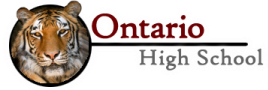 “WE’RE O POSITIVE” 1115 w. Idaho Ave., Ontario, Oregon 97914 Phone: 541-889-5309 / Fax: 541-889-8117 https://ohs.ontario.k12.or.us/MISSION STATEMENT 3 PART 1 – FOR COACHES/ADVISORS 3 SECTION 1: PHILOSOPHY 3 SECTION 2: INSTRUCTIONAL GAOLS FOR STUDENTS 3 SECTION 3: ATHLETICS/ACTIVITY STANDARDS 3 SECTION 4: STUDENT ELIGIBILITY 3 SECTION 5: DISCRIMINATION/HARASSMENT 4 SECTION 6: CONTRACT LENGTH 4 SECTION 7: COMPLAINTS AGAINST COACH/ADVISOR 4 SECTION 8: PARENT AND STUDENT APPEALS 4 SECTION 9: REQUIREMENTS FOR COACHES/ADVISORS 4 SECTION 10: SCHEDULING 5 SECTION 11: COMMUNICATION 5 SECTION 12: LIABILITY 5 SECTION 13: FACILITY USE 5 SECTION 14: EVENT OFFICIALS 5 SECTION 15: AWARDS AND RECOGNITION 5 SECTION 16: DAILY PRACTICES 6 SECTION 17: OFF/IN SEASON SPORTS/ACTIVITIES POLICY 6 SECTION 18: FACILITY KEYS/SECURITY CODES 7 SECTION 19: VOLUNTEERS 7 SECTION 20: SHARED COACHING/ADVISOR STIPENDS 8 PART 2 – FOR STUDENTS/PARENTS 9 SECTION 21: ACADEMIC REQUIREMENTS 9 SECTION 22: ATTENDANCE REQUIREMENTS 9 SECTION 23: ATHLETICS/ACTIVITIES CODE OF CONDUCT 10 SECTION 24: ADDITIONAL EXPECTATIONS OF PARTICIPANTS 19 SECTION 25: ATHLETIC/ACTIVITY CLEARANCE 19 SECTION 26: TEAM SELECTION/CUT PROCESS 20 SECTION 27: CHANNELS OF COMMUNICATION 20 OSAA POLICIES 21 PART 3 – PROGRAM PROCEDURES 22 SECTION 28: TRANSFERS BETWEEN SCHOOL DISTRICTS 22 SECTION 29: UNDUE INFLUENCE 22 SECTION 30: MISREPRESENTATION 22 SECTION 31: LEGAL GUARDIAN 221 SECTION 32: OSAA STARTING YEAR/SEASON DATES 22 SECTION 33: SPORTS SEASONS 22 SECTION 34: CONTEST LIMITATIONS 22 SECTION 35: PRACTICE/CONDITIONING 23 SECTION 36: INCLEMENT WEATHER 23 SECTION 37: EJECTION POLICIES 23 SECTION 38: TEAM WITHDRAWN FROM CONTEST 24 SECTION 39: ATHLETIC CAMPS & TEAM MEALS 24 SECTION 40: FUNDRAISING 24 SECTION 41: BOOSTER CLUB 24 SECTION 42: ACCIDENT AND INJURY PROCEDURES 24 SECTION 43: TRANSPORTATION- OUT OF DISTRICT EVENTS 25 SECTION 44: USAGE/SCHEDULING OF ATHLETIC FACILITIES 25 SECTION 45: CONCESSION FACILITIES 26 SECTION 46: EVALUATION OF COACHES/ADVISORS 26 PART 4 – JOB DESCRIPTIONS 27 PART 5 – EVALUATION FORMS 34 PART 6 – FUNDRAISING FORM 40 PART 7 – OSD BOARD POLICY AND PROCEDURES 412 MISSION STATEMENT:  TO PROVIDE CO-CURRICULAR, EDUCATION BASED ATHLETICS AND ACTIVITIES,  WHICH ENRICH THE EDUCATIONAL  EXPERIENCES OF HIGH SCHOOL STUDENTS SECTION 1: PHILOSOPHY First, we believe in sportsmanship and participation.  Above all else, the character of our coaches/advisors  and students comes first. The simplest definition of  character is being a positive role model for the student.  Within that definition are five key behaviors: 1. Support the student’s academic development first. 2. Present yourself to the student as someone who  promotes a healthy life. 3. Speak positively about all coaches/advisors,  students, parents, and officials and abstain from the  use of profanity, sexual innuendo, demeaning or  intimidating language or behavior. 4. Coach the student with positive feedback and  constructive criticism while maintaining a safe and  healthy environment. 5. Model and demand sportsmanship and positive  participation from staff and students. The program  should also model and develop loyal attitudes  toward team, school and community, and demand  proper social behavior of all. Second, we realize the programs and facilities exist for  student development. The community built them for that  purpose. As coaches and activity advisors we are the  “custodians” of that investment. We will protect and  enhance this investment to its highest degree. Third, we believe in equity. We are committed to  providing comparable programs for boys and girls and to  modeling our belief that all school programs, including  academics/athletics/activities, are valuable for young  people. Fourth, we believe in supporting the standards adopted  by the Ontario School District and the Oregon School  Activities Association (OSAA). In that capacity, we  realize we are “goodwill” ambassadors for both  organizations and will conduct ourselves as such. SECTION 2: INSTRUCTIONAL GOALS FOR  THE STUDENT Each program will be conducted so students receive  instruction from the coach/advisor through a variety of  instructional strategies. See Part 5 for coaching  evaluation rubrics. SECTION 3:  ATHLETIC/ACTIVITY PROGRAM STANDARDS The district is committed to total program quality. In its  simplest terms total program quality is evidenced by an  honest and productive working relationship between the  coach/advisor and the district that allows for team  planning, mutual support, problem solving and fair  evaluations. Within this setting, the district is committed  to a number of program standards: ∙ Select qualified coaching and supervisory staff  for each school sponsored event. ∙ Provide training for staff in response to new  regulations, policies, and laws. ∙ Maintain equipment and facilities in a safe  condition. ∙ Provide for equity and accountability in  budgetary decisions. ∙ Evaluate the performance of coaches/advisors  in accordance with job descriptions and program  goals. ∙ Communicate directly with coaches/advisors on  points of student, parent, and community  concerns. ∙ Promote the programs to the community. ∙ Develop and/or coordinate community-funding  strategies for the programs, with help of  coaching staff. ∙ For the coach/advisor, the total program quality standards include: o Support for the district philosophy. o Involvement in community fundraising  and program work projects. o Adherence to program rules and policies  including enforcement of the student  athletic/activity code. o Acceptance and use of constructive  feedback from the program  administrator. o Enthusiasm for the program. SECTION 4: STUDENT ELIGIBILITY The high school principal and the athletic/activity  administrator are responsible for determining the  eligibility of students to participate in all programs. In  OSAA sanctioned programs, the administration shall  submit an eligibility report to OSAA prior to the activity’s  first competition. In the event the administration  determines that a student is not eligible for an OSAA  event, the coach/advisor must comply with the  administrator’s directions concerning that student. In  events that are not under the auspices of OSAA, the  administrator shall provide the coach/advisor with rules  governing participation and the administrator shall be the  final arbitrator of all participation questions.3 Coaches/advisors must comply with OSAA and OSD  Academic Requirements (see athletic/activity policy  statement in the student section of this handbook) SECTION 5: DISCRIMINATION/HARASSMENT Equal educational opportunity and treatment shall be  provided to all persons. No student enrolled in the  district shall, on the basis of age, disability, national  origin, race, religion or sex, be excluded from  participation in, be denied the benefits of, or be  subjected to discrimination under any educational  program or activity administered or authorized by the  district. Coaches/advisors are expected to educate  students about the district’s policy and to act proactively  to maintain a discrimination-free environment for  athletes. Due to district insurance policies, High School  coaches and volunteers need to be twenty-one (21)  years of age. Ontario High School recognizes that  circumstances will arise where a coach/volunteer may  need to drive a team or equipment with a district  owned/rented vehicle. The driver must be twenty-one  (21) years of age in order to be in compliance.  In addition, the district shall provide a harassment-free  student environment. Coaches/advisors are expected to  educate students about the district’s policy and to act  proactively to maintain a harassment-free environment  for students. Harassment includes, but is not limited to: ∙ intentionally harassing or annoying another  person;  ∙ subjecting another person to offensive physical  contact; ∙ publicly insulting with abusive words or gestures  in a manner intended to provoke a violent  response; or,  ∙ subjecting another person, or their family, to  threats of violence or physical harm. Coaches/advisors are expected to know and support the  district’s non-discrimination and non-harassment  policies. Coaches/advisors are expected to immediately  intervene to stop any discriminating or harassing event  and to report the event to the athletic/activity director or  other school administrator. If a coach/advisor is in doubt  as to whether a situation or incident qualifies as  discrimination or harassment, he/she should still report  it. SECTION 6: CONTRACT LENGTH The length of any coaching/advisor contract is for the  current season. The district makes the continuation of  extra duty assignments annually. In conjunction with the  principal and the athletic/activity director, incoming head  coaches may elect to retain coaches/advisors who have  been in the past program or may choose to open one,  multiple, or all assistant coach positions. SECTION 7: COMPLAINTS AGAINST  COACHES/ADVISORS It is understood by the nature of extra duty contracts,  that coaches and activity advisors perform their duties in  a public arena and thereby provide the community an extensive opportunity to observe their performance. In  the event that a complaint is made to the athletic/activity  director or other school administrator, superintendent, or  board member about an extra duty coach or advisor, the  complaint shall be referred to the supervisor/evaluator  and resolved at the lowest possible level whenever  possible. It is important that a coach or advisor be made  aware of any complaints and has an opportunity to  respond. Anonymous complaints will be heard, but not  considered as part of a formal complaint. The OSD  athletics / activities chain of command will be observed  in the following order:  1st- Parent/Player to Coach 2nd- Parent/Player to Athletic/Activities Director 3rd- Parent/Player to Building Principal SECTION 8:  PARENT AND STUDENT APPEALS The district encourages parents and students to appeal  a rule if they feel it has been unfairly enforced or if there  are extenuating circumstances. A parent/student appeal  shall be in writing. Coaches/advisors are expected to  consider such appeals and to reach an understanding or  resolution of the issue with the parent and/or student. If  resolution cannot be reached, the athletic director or  principal shall review the appeal, with final appeal to the  superintendent whose decision is final. SECTION 9: REQUIREMENTS FOR  COACHES/ADVISORS All non-licensed and newly hired coaches/advisors must  meet with the school athletic/activity director to  successfully complete the following requirements:  1. District and OSAA guidelines regarding emergency  first aid procedures and safe schools training.  Updated first aid card is required.  2. All OSAA certification training, including  Concussion Management, Steroid Awareness  Training, Heat Acclimatization Training and  Fundamentals of Coaching Education Program  (through NFHS.org). 3. Knowledge of the District Emergency Response Plan procedures pertaining to after-school events. 4. Knowledge of the district’s rules and policies as set  forth in this Handbook and other documents  provided by the athletic/activity director. 5. Fingerprinting (to be arranged at the district office). 6. Employment forms (to be generated from the  district office).4 7. Van certification when applicable. (Volunteer / Paid  coaches must be 21 years of age to drive a district  owned/rented vehicle.)  OSAA/OHSCA/OADA Coaching  Certification and Training With a need for certified coaches/advisors in the State of  Oregon increasing, the Oregon School Activities  Association, the Oregon High School Coaches  Association, and Oregon Athletic Director’s Association  have developed a certification program for the coaches  in the state.  Certification is required of all coaches who are  associated with any high school program. Exception: A  non-certified coach hired after the required date may  coach with a certified coach for one sport season, but  would be required to satisfy the certification requirement  prior to the beginning of the second sport season in any  sport. Any other emergency exception must be  authorized in writing by OSAA. Coaches/advisors may also apply to attend clinics to  enhance their coaching through approval from the  Athletic Director and Building Principal.  SECTION 10: SCHEDULING The athletic/activity director will schedule all events. The  athletic/activity director will work with Head Coaches to  determine the best schedule for their particular sport.  Head coaches are encouraged to submit ideas for non league events. All official confirmation of events or  change of events must have the athletic/activity  director’s approval. SECTION 11: COMMUNICATIONS Official program correspondence regarding athletics or  activities to students, parents, and the community must  have prior approval of the athletic/activity director. This  includes but is not limited to (season calendars,  team/program expectations, district approved electronic  communication methods) Coaches/advisors are  expected to assist individual students when asked for  help in gathering information or applying for potential  college scholarships related to their athletic/activity  performance. All communication via social media  platforms must include a positive reflection of Ontario  School District schools, students, coaches and the  athletic program.  SECTION 12: LIABILITY Coaches/advisors are responsible for the welfare of  students who participate in their programs. Additionally,  coaches/advisors are expected to report any program  safety concerns that may endanger students or  spectators as well as any violations of the  rules/regulations governing athletics/activities they  believe may have occurred. Such concerns must be  reported to the athletic/activity director immediately. SECTION 13: USE OF  FACILITIES/PROGRAMS FOR RELIGIOUS  PURPOSES School staff, volunteers, or parents are not allowed to  lead students in prayer or other religious activities prior  to or during any school event or at any school facility.  Questions regarding religious activities should be  presented to the athletic/activity director for answers. SECTION 14: EVENT OFFICIALS Only the athletic/activity director can secure officials for  school-sanctioned events. Coaches are encouraged to  report any issues with officials to the athletic/activity  director. Any coach who is disciplined by an official  (ejection, technical foul, red card) is required to notify the  athletic/activities director within 24 hours of the action.  SECTION 15:  AWARDS AND RECOGNITION The following guidelines are designed to ensure a level  of spirit and amateurism commensurate with high school  athletics and activities. Each sport/activity will have an end-of-season  recognition event with a major, positive emphasis on the  student. For sports, the school may select a male and a  female Athlete of the Year. Each sport may recognize a  Most Valuable Player, Most Inspirational Player, or other  such designations. The selected athletes may be  recognized by a certificate or plaque. The  athletic/activity directors must approve all other individual  or special team awards. Examples of acceptable  awards are rotating trophies, plaques, and pictures for  trophy case display. Examples of unacceptable awards  are names on uniforms or warm-ups, gifts, or an award  with extrinsic value. Any athlete recommended by the coach may be eligible  for a varsity award, regardless of established  qualifications. (The purpose of this is to provide for  injured athletes or deserving seniors.) Awards for  athletes brought up for playoffs are at the discretion of  the coach. An athlete will receive a chenille letter as a varsity award  only once during his/her high school career. All other  varsity awards will be in the form of certificates, sport  emblems, and service bars. The official letter, with  distinctive markings, may be awarded to the manager on  the recommendation of the coaches.  Students who participate in competitive and performing  activities are also eligible to earn a varsity letter. Cheer,  dance, band, choir, speech, drama, all have specific  criteria in their constitutions/handbooks that outline the  requirements that can occur over a school year  calendar. Criteria for awarding varsity letters may vary among  sports/activities. Written criteria for each sport/activity  are available through the athletic/activity director. 5 SECTION 16: DAILY PRACTICES Daily practice is an expectation. Cancellation of any practice should be communicated in advance with the l  athletic/activity director.  Team Practices 1. A coach/advisor is required to be present at all  team or activity practices, including when students  are allowed to use the weight room, participate in  “open gym” or at any other time a coach/advisor  allows a student to use any school facility. 2. There shall be no games, mandatory practices,  equipment issue or any other athletic/ activities held  on Sundays or holidays without administrative  approval. 3. No athletic practice of any kind can be held during  school hours without administrative approval. 4. There should be no individual or group practice  unless a coach or faculty member is in attendance. 5. Coaches are to remain in the activity or dressing  room area until all athletes have left the premises.  The condition and general maintenance of the  dressing room is the responsibility of the coaches  and athletes. 6. Coaches will be given a weekly attendance report.  The report will be run on the first day of school for  that week, and will use attendance data from the  previous week. The athletic/activity director will  determine practice/participation based on the  following criteria:  Three (3) or less unexcused PERIOD absences in the  previous week will result in No Penalty Four (4) to six (6) unexcused PERIOD absences in the  previous week will result in the athlete/participant sitting  out one practice for the current week.  Seven (7) to nine (9) unexcused PERIOD absences in  the previous week will result in the athlete/participant  sitting out two practices for the current week More than ten (10) unexcused PERIOD absences in the  previous week will result in the athlete/participant sitting  out of all practices and activities including contests for  the current week.  Permission from a physician is required before a player  may return to practice after an injury or severe illness.  SECTION 17: OFF / IN SEASON  SPORTS/ACTIVITY POLICY  Because some athletes have goals and expectations of  themselves that go beyond a ‘normal’ three-month  season in a particular sport, and they still enjoy the  competition in other sports, the following policy  guidelines are to be followed for students participating in  more than one sport: 1. Coaches of both in-season programs are to be  advised of the athlete’s goal to manage both, and  schedules of competitions and practices will be  available to coaches of both sports and to parents.  All parties must come to a mutually agreed upon  schedule. The athlete MUST choose one of the  sports/activities as their primary activity/sport for  that season. The athlete will not be allowed to  participate in duel sport/activity unless ALL parties  (parents, athlete, coaches, athletic/activity director)  have agreed.  2. If there are conflicts with games or practices, the  primary sport/activity will take precedence.  Examples follow: a) If an athlete has chosen Soccer over Football  as their primary and practice times are at the  same time. The athlete will go to the soccer  practice before attending the football practice.  b) If an athlete has chosen wrestling over  basketball as their primary sport and there is a  wrestling match on the same day as the  basketball game. The athlete will attend the  wrestling match. c) The athletic/activity director will have final say  on all unresolved issues. d) School activities such as FFA, Drama, Band &  Choir that utilize class time for practices,  rehearsals, etc. will be exempt from the athlete  choosing their primary activity. Practices will  arise after school when events become closer.  Coaches will be flexible in working with other  activities so that students can prepare for  those competitions.  3. During the school year, team sport coaches will  only be allowed to work with two (2) athletes at a  time during the off season. This is referenced by  OSAA as “the rule of two.” Coaches of individual  sports do not fall under the rule of two, per the  OSAA. The school year is defined as the start/end  of the OSAA calendar. (see below for OSAA dates)  MORATORIUM WEEK Moratorium week is a period scheduled by the OSAA in  which NO coach is allowed contact with ANY athlete. DATES (2023/2024 School Year)  Moratorium Week July 23 – July 29  2023 Season 1 6 Off-Season Open Facility and Weight Room  Policy 1. Ontario School Districts major athletic emphasis is  on IN-SEASON SPORTS, with ALL coaches  encouraging the multi-sport athlete. 2. Open facility activities are designed for those  athletes who choose not to participate in the current  season sports.  3. Facilities: The weight room will be available in the  mornings, before school, and after school for OHS  students as long as there is proper supervision. This will be an open facility. All team rooms are for  in-season sports only. Team rooms are closed to  “out-of-season” athletes for security and supervision  (safety) reasons. District staff or approved adult  supervision is required at all times for any facility in  the Ontario School District. Sports/Activities Programs The position of OSAA on summer activities is as follows: The Oregon School Activities Association recognizes  that it does not have authority over Oregon’s high school  students, personnel, facilities and equipment outside the  OSAA year with the exception of recruiting or when  school practices may start. The responsibility for and  control of summer activities rests with the local school  district. As a result, the following guidelines apply: ∙ There will be no school-financed summer  programs. ∙ There will be a separation of community  programs and school programs as much as  possible during the school year. ∙ No athlete will receive preferential treatment as  the result of participation in summer league or  summer programs sponsored by  coaches/advisors. Participation in a summer  program is not a requirement for participation in  any sport/activity sponsored by the Ontario  School District during the school year. Commercial Summer Camps Athletics: The OSAA Executive Board has determined  that commercial summer camps do not properly come  under the jurisdiction of the OSAA. The executive board  recognizes the prerogative of parents to determine the  activities of their children during the summer, non-school  camps. This is strictly a volunteer choice of the parents,  and in no way can a student be required to attend a  commercial summer camp. Student activities (dance/drill, music, cheerleading,  speech): Service clubs, school organizations or schools may pay for student activities participants to attend  commercial summer camps. Schools may set their own  policies requiring student activities participants to attend  commercial summer camps. The OSAA year ends with Memorial Day weekend.  Summer teams may begin competition immediately  following Memorial Day, the first day after the end of the  OSAA year. Fundamentally, a student may participate in a summer  recreational league in any sport with the following  limitations: 1. The student may not represent his/her school in any  such program. 2. The student may participate on a team comprised  exclusively of students from his/her own high  school, provided the team is in no manner  sponsored by nor represents the school. 3. The student may participate on a team composed  of students from more than one high school,  provided the team neither represents nor is  sponsored by a school. SECTION 18: FACILITY KEYS/SECURITY CODES Facility keys and security fobs are issued to district  personnel and cannot be loaned or transferred to any other person. Lost/stolen keys or security fobs must be  reported to the athletic/activity director immediately.  Keys will either be reissued or returned by any  coach at the end of the season evaluation. SECTION 19: VOLUNTEER COACHES AND ADVISORS If a program desires to have additional coaches/advisors  involved in their program they must seek approval from  the Athletic Director and Building Principal. The  following rules must apply when adding VOLUNTEER  COACHES/ADVISORS to programs: ∙ The position must be posted through the HR office  to solicit candidates.  ∙ Candidates must be interviewed and approved by  the athletic/activity director. ∙ Demonstrate knowledge and follow all district’s  rules and policies as set forth in the Ontario High  School Athletic/Activity Handbook. ∙ Are subject to all rules and policies in the Ontario  High School Athletic/Activity Handbook, including  the evaluation of coaching performance. Must  submit a complete Ontario School District  Background Check Verification, Drug Testing and  complete all other Ontario School District  training.  ∙ When the volunteer coach is not a licensed certified coach/advisor, they MUST be under the  direct supervision of a district-approved  coach/advisor at ALL times when athletes are  present. Direct supervision is defined as within  sight and within normal voice contact.7 ∙ The volunteer coach must be certified through  the NFHS Coaching Principles Course  sponsored by OSAA. ∙ The district retains the right to utilize volunteer  coaches and/or individual volunteers at its  discretion. ∙ Due to district insurance policies, ALL coaches  and volunteers need to be twenty-one (21) years  of age. Ontario School District recognizes that  circumstances will arise where a  a coach/volunteer may need to drive a team or  equipment with a district owned/rented vehicle.  The driver must be twenty-one (21) years of age  in order to be in compliance. Exceptions may be  made for district employees. SECTION 20: SHARED COACHING /  ADVISORS STIPENDS When two coaches/advisors choose to share a  coaching/advisor stipend, both coaches/advisors must  agree to the percentage of sharing that occurs and sign  a written statement provided by the athletic/activity  director outlining their agreement. Time spent  discussing the shared agreement will be considered as VOLUNTEERED time and is not considered the financial  responsibility of the district.  All SHARED COACHING/ADVISOR situations must be  discussed and agreed to by the athletic/activity director.8 Ontario is fortunate to have many dedicated and hard working coaches on our staff. Many of them have  received distinguished awards, and have been selected  to coach State all-star teams. Each sport is allowed a  specific number of coaches whose salaries are paid by  the school district. The head coach of each sport is  responsible for the entire program, and he/she works  with assistant coaches to offer a quality program. We  are also very fortunate to have a number of volunteer  coaches who are non-paid members of our coaching  staff. We appreciate their contribution to our athletic  program. The athletic/activities code as outlined in this handbook  establishes minimum expectations for athletics/activities  for the current school year. The code will be  administered by coaches/advisors in conjunction with the  building administration. All participants in  athletics/activities in the Ontario School District are also  governed by the rules/regulations outlined in the OSAA  Handbook and Ontario High Student Handbook. All  rules/regulations apply to coaches/advisors and students  in grades 9-12.  SECTION 21: ACADEMIC REQUIREMENTS The Academic Eligibility Policy for participation in  extracurricular activities covers all those activities in  which members compete against outside groups and/or  perform before an audience. At present this includes: all  sports teams, cheer, class and student body officers,  Choir, band, drama, speech, FFA, FBLA and FHLA.  The Oregon School Activities Association (OSAA) and  the Ontario School District require that a student must be  making satisfactory progress toward the school’s  graduation requirements as determined by the Ontario  School District. Any exceptions to individual eligibility  are defined in the Oregon School Activities Association  Handbook, under Constitution Rules, Rule 8-1, 8-1-1, 8- 1-2, 8-1-3, 8-1-4, and 8-2. The Oregon School Activities  Association Handbook is on file in the athletic/activity  office and online at www.osaa.org. The school board has adopted OSAA's academic  eligibility requirements for schools on a trimester. A full  time student is one who is enrolled in and passing a  minimum of five classes, and who during the  immediate preceding trimester was enrolled,  attended regularly, and passed a minimum of five  classes.  *PLEASE NOTE THIS IMPORTANT NEW  INFORMATION REGARDING MINIMUM  SATISFACTORY PROGRESS REQUIREMENTS! OSAA has further defined Rule 8.1.2., ‘Satisfactory  Progress Toward Graduation’. In addition to the  specific credit requirements mentioned in Rule  8.1.1., to be scholastically eligible a student must  also be making progress towards the school’s  graduation requirements by earning a minimum of  the quantity of credits indicated below for the specified year. Credits to Graduate: 26 Credits per year 7.5 (70%) – Prior to Grade 10 4.5 (80%) – Prior to Grade 11 11 (90%) – Prior to Grade 12 18.5 If a student is ineligible at the beginning of the year  due to having recorded too few credits to meet the  ‘Minimum Satisfactory Progress Requirements’, the  period of ineligibility covers the entire school year. Students who participate in athletics/activities must meet  the above requirement at the end of each trimester.  Students who do not meet the grade requirement at the  end of the trimester will not be eligible until after  successful completion of the next trimester. The athletic/activity director, along with all  coaches/advisors, will work with teachers and  counselors to monitor the progress of each student and  ensure that all students who participate in  athletics/activities in the Ontario School District are  meeting academic standards. Any student who has an Individualized Educational  Program (IEP) who has not met the OSAA or Ontario  School District academic standards due to their  handicapping condition may still be eligible to participate  if the student’s multidisciplinary team determines that the  student is making adequate educational progress  towards meeting their goals and objectives. Weekly Eligibility Ontario School District understands that student  academics come before co-curricular participation. The  athletic/activities director will issue a grade report at the  beginning of each week to the coach/advisor for  participating students. Any student failing more than one  class each week will first be put on academic warning.  The student will be allowed to participate for that week. If  a student is failing more than one class in consecutive  weeks (must be the same classes) then that student will  become ineligible for participation in contests until that  student is passing their class(es).  Appeals Procedure Any student disciplined under the Athletic Training Rules  or denied participation in athletics/activities due to the  Academic Eligibility Policy may appeal the decision. To  appeal an athletic training or eligibility decision, the  student must follow the procedures outlined in the  Ontario High School Student Handbook in the section  Code of Conduct under Student/Parent Grievance  Procedure.9 SECTION 22: ATTENDANCE REQUIREMENT All participants in athletics/activities are expected to be  students first, therefore attendance at school is a  prerequisite for student participation in contests or  practice.  Coaches will be given a weekly attendance report. The  report will be run on the first day of school for that week,  and will use attendance data from the previous week.  The athletic/activity director will determine  practice/participation based on the following criteria:  Three (3) or less unexcused PERIOD absences in the  previous week will result in No Penalty Four (4) to six (6) unexcused PERIOD absences in the  previous week will result in the athlete/participant sitting  out one practice for the current week.  Seven (7) to nine (9) unexcused PERIOD absences in  the previous week will result in the athlete/participant  sitting out two practices for the current week More than ten (10) unexcused PERIOD absences in the  previous week will result in the athlete/participant sitting  out of all practices and activities including contests for  the current week. School-related activities or appointments with prior  approval by the administration do not fall under this  requirement. More information pertaining to  attendance can be found in the school’s  parent/student handbook. Extenuating circumstances  may be reviewed and determined by the athletic/activity  director (e.g., doctor, funeral). Parents are encouraged to call the attendance office at  (541) 889-5309 whenever they are concerned about  their child’s attendance. SECTION 23: ATHLETICS/ACTIVITIES CODE Co-Curricular Participation  Agreement The following is an agreement between the Ontario  School District and any student who participates in any  co-curricular sport, organization, program, or activity.  Students are covered under the policy until they sign for  the following year. Review of the agreement is important  prior to signing. Participation in Ontario School District’s co-curricular  programs is a privilege. Co-curricular participants are a  select group of youth who represent the district’s  students. Students in co-curricular programs are  ambassadors of the Ontario School District; many see  their actions and behaviors. Co-curricular participants  must therefore understand the expectations for their  conduct, as well as the consequences for violation of the  standards set forth in this agreement. All participants are required to turn in all eligibility  paperwork to the Athletic/Activities Director’s office prior  to attending any practices, meetings or contests. Upon  doing so the student will be issued a “Tiger Card” to be  delivered to the coach or advisor notifying them the student  is eligible to participate. It is the coach/advisor's responsibility to enforce this procedure by not allowing  participation until they have the “Tiger Card” in their  possession. Section A: Rules of Student  Conduct for Participation in Co Curricular Activities The following rules are in addition to all other Ontario  School District policies, procedures and rules relating to  student conduct. These rules apply to all Ontario School  District co-curricular participants. 1. Student will not be present in an alcohol or drug  situation. The student will not be present where  alcohol or other drugs are being consumed,  distributed, or given away. An exception to this rule  may be made at the principal level or above if the  student is under direct supervision of his/her parent. 2. Student will not be in possession of alcohol, drugs, or  drug or vaping paraphernalia. 3. Student will not consume or take in alcohol, tobacco,  nicotine, THC, vape pen products or other drugs. An  exception to this rule may be made at the principal  level or above if consumption is related to a religious  observance. 4. Student will not use or possess any type of tobacco,  nicotine, THC, or vape pen product. 5. Student will not participate in any unlawful or criminal  activity including, but not limited to: 1. Theft 2. Willful destruction of private or public  property 3. Fighting or physical assault 4. Participate in initiation, hazing, or  intimidation of another student 5. Make threats of violence or commit any type  of harassment 6. Possess, consume, or distribute alcohol or  other drugs. 6. Student will not violate any Ontario School District  policy, procedure, or rule relating to student conduct.10 Section B: Discipline for Violation  of Rules of Student Conduct for  Participation in Co-Curricular  Activities Students who are found to be in violation of the rules set  out in Section A will be disciplined as follows:  First Offense Presence at Alcohol and/or Drug Situation ∙ Student will be placed on probation by his/her  advisor/coach in accordance with team or club  rules and complete a drug and alcohol education  program approved by the principal. The  the education program will be a minimum of four  hours in length. ∙ Report of the incident will be made to law  enforcement. Possession or Consumption of Tobacco,  Alcohol, THC, Drugs, or Paraphernalia (including Anabolic Steroids and Performance  Enhancing Drugs) ∙ Student will be suspended from participation in  all co-curricular activities for three weeks (21  days) or three contest days, whichever is  greater. ∙ Student will submit to a drug and alcohol  assessment and/or treatment at the student’s  expense (District administrative rule JFCI-AR  III.A.1.a - c). ∙ Student will be suspended from participation in  and attendance at all co-curricular events for  three weeks (21 days) or three contest days,  except for sports practices. ∙ Student will be referred to law enforcement. Unlawful or Criminal Activity ∙ Student’s conduct and the nature and  seriousness of the offense will be reviewed to  determine whether the student should be eligible  to continue to participate in co-curricular  activities. ∙ Student will be suspended from participation in  all co-curricular activities for three weeks (21  days) or three contest days, whichever is  greater. ∙ Student will pay full restitution for any damaged  or stolen property before student is eligible to  participate in any future co-curricular activities. ∙ Student will be suspended from participation or  attendance at all co-curricular events for three  weeks (21 days) or three contest days, except  for sports practices. Student will be referred to  law enforcement. Second and Subsequent Offenses Presence at Drinking Situation or Drug  Situation. Possession or Consumption of  Tobacco, Alcohol, THC, Drugs, or Paraphernalia (including Anabolic Steroids and Performance  Enhancing Drugs) ∙ Student will be suspended from participation in  all co-curricular activities for six weeks (42 days)  or six contest days, whichever is greater. ∙ Student will submit to a drug and alcohol  assessment approved by the principal and will  complete the recommended treatment at the  student’s expense. ∙ Student will be suspended from participation and  attendance at all co-curricular events for six  weeks (42 days) or six contest days. If permitted  to continue in the activity the student will be  allowed to practice an adequate number of days  prior to the first eligible contest to meet Oregon  School Activities Association practice  requirements. ∙ The incident will be reported to law enforcement. Unlawful or Criminal Activity ∙ Student will be suspended from participation in  all co-curricular activities for eight weeks (56  days) or eight contest days, whichever is  greater. ∙ Student will pay full restitution for any damaged  or stolen property before the student is eligible to  participate in any future co-curricular activities. ∙ Student’s conduct and the nature and  seriousness of the offense will be reviewed to  determine whether the student should be eligible  to continue to participate in co-curricular  activities. If permitted to continue in the activity  the student will be allowed to practice an  adequate number of days prior to the first  eligible contest to meet OSAA practice  requirements. ∙ Student will be referred to law enforcement. Combination of Offenses ∙ Any of the above named offenses are  cumulative, within the school year. Any 11 combination of the above named offenses will  be determined to have compounding offenses. ∙ Students violating any items from Section A will  be moved to second-time offenders. ∙ Student’s conduct and the nature and  seriousness of the offense will be reviewed to  determine whether the student should be eligible  to continue to participate in co-curricular  activities. If permitted to continue in the activity  the student will be allowed to practice an  adequate number of days prior to the first  eligible contest to meet OSAA practice  requirements. Section C: Attendance  Expectations for Co-curricular  Participants Student participants who return from a competition after  midnight will be expected to be in attendance no later  than the start of second period. The coach/advisor shall  inform staff of absences or tardies due to late arrival  from a competition. Coaches will be given a weekly attendance report. The  report will be run on the first day of school for that week,  and will use attendance data from the previous week.  The athletic/activity director will determine  practice/participation based on the following criteria:  Three (3) or less unexcused PERIOD absences in the  previous week will result in No Penalty Four (4) to six (6) unexcused PERIOD absences in the  previous week will result in the athlete/participant sitting  out one practice for the current week.  Seven (7) to nine (9) unexcused PERIOD absences in  the previous week will result in the athlete/participant  sitting out two practices for the current week More than ten (10) unexcused PERIOD absences in the  previous week will result in the athlete/participant sitting  out of all practices and activities including contests for  the current week. Attendance at Practices/Meetings Coaches/advisors realize participants will have an  occasion to miss practice/meetings for reasons other  than illness. However, if the participant is in attendance  during the school day, it is required the participant sees  the respective coach/advisor before he/she may be  excused from practice or attendance at a meeting or  activity. A minimum of 9 practices are required before a student  will participate in an athletic contest. (OSAA required football only) All other programs, Clubs and activities will  establish similar rules for attendance, which will be  approved by high school administration. Exceptions to  the 9-practice rule may be made for extended seasons  as approved by high school administration. Section D: Academic Expectations  for Co-Curricular Participants OSAA has further defined Rule 8.1.2., ‘Satisfactory  Progress Toward Graduation’. In addition to the  specific credit requirements mentioned in Rule  8.1.1., to be scholastically eligible a student must  also be making progress towards the school’s  graduation requirements by earning a minimum of  the quantity of credits indicated below for the  specified year. Credits to Graduate: 26 Credits per year 7.5 (70%) – Prior to Grade 10 4.5 (80%) – Prior to Grade 11 11 (90%) – Prior to Grade 12 18.5 Academic Responsibilities When Absent for  Competitions or Activities When a co-curricular participant must be absent from  class to attend a competition or activity, the current class  assignments must be handed in before departure for the  activity/contest unless prior arrangements are made with  the teacher. It is the responsibility of the student to make  these arrangements. Students are expected to find out  what must be prepared for full participation in class on  the day of return to class. This includes advance written  assignments. Bus Supervision & Hotel Guidelines for OHS Co-Curricular Trips: These are the expectations for all OHS Co Curricular trips: 1. All students will follow bus rules. 2. NO walking around while the bus is moving (stay in  your seat). 3. NO putting coolers or anything else that can  block the aisle at any time. 4. NO profanity. 5. NO student will sit in the far back two seats of the bus  on either side. These will be reserved for at least  one coaches/advisors to sit and or baggage;  coolers; etc. 6. Separate girls from boys if coed trip, girls in  back, boys in front and reverse if desired on 12 return trip. A coach/advisor will sit between boys  and girls when at all possible. 7. If there is more than one coach/ advisor on a trip, please  have one coach/advisor in back; one in the middle  and one in front. If less than three have one in the back and one in the middle of the bus. 8. The bus driver will inform coach one time if they  feel student/athletes need to improve their  behavior in any way. The coach is to address  this immediately, while the bus is pulled over. 9. If behavior continues the bus will return to  Ontario if on the way to the trip. If misbehavior occurs  while on way home it will be determined if  Violators or the entire team will lose the privilege of  participating in the next away contest. 10. Mini bus trips will require students to follow  same guidelines, and supervision should be  done from back of mini unless you are the  driver. HOTEL RULES FOR OHS HOTEL TRIPS 1. AT NO TIME WILL YOU BE IN ANY OTHER HOTEL  ROOM OTHER THAN ONE ASSIGNED TO YOU. IF  YOU WANT TO GET TOGETHER WITH MORE THAN  YOUR ROOMMATES MUST HAVE COACH/ADVISOR  PRESENT IN ROOM. 2. YOU MUST HAVE DOOR UNLOCKED AND  PROPPED OPEN WHILE IN ROOM DURING HOURS  BEFORE BED CHECK. COACH/ADVISOR WILL  EXPLAIN. BUDDY SYSTEM SHOULD BE IN PLACE AT  ALL TIMES, NO ONE LEFT IN ROOM OR LEAVE  HOTEL ALONE. 3. IF STUDENTS ARE GOING TO BE IN ROOMS  LONGER THAN TWO HOURS A COACH WILL CHECK  EACH HOUR TO MAKE SURE DOORS ARE  UNLOCKED AND PROPPED OPEN AND STUDENTS  ARE IN CORRECT ROOMS. 4. AT NO TIME WILL YOU BE IN HOTEL WITHOUT  COACH PRESENT DURING THE ENTIRE STAY. 5. YOU WILL NOT BE ALLOWED TO LEAVE ROOM AFTER FINAL BED CHECK WITHOUT  ADVISOR/COACH PERMISSION. 6. IF YOU FAIL TO OBEY THESE RULES YOU WILL  NOT BE ALLOWED TO PARTICIPATE AT THE  CONTEST AND YOU WILL LOSE PRIVILEGE TO  TRAVEL TO ANY CO-CURRICULAR ACTIVITY UNTIL  FURTHER NOTICE UPON DETERMINATION BY  ADMINISTRATION. By signing the OHS Co-Curricular agreement the  student and parent or guardian acknowledge that they  have read, understand and agree that the student shall  comply and abide by the terms and conditions of this  policy at all times throughout the remainder of the  student’s high school attendance. Dress Code Expectations for OHS Co-curricular  participants: School dress code applies to all activities before or after  school hours where all or part of the expectation of your  attendance is that you are representing OHS. For  example, all club, award, banquet and performance  activities, and all public forums where you represent the  school, such as school board and community  organization presentations. Anti-Hazing Agreement for all OHS Co curricular participants: High School Student Athlete Anti-Hazing  Agreement Statement Ontario School District is proud of its athletes and is  dedicated to ensuring the safety of all students while  participating in school sponsored athletic programs.  These guidelines have been established for athlete and  parent or guardian approval before any student can  represent Ontario School District in athletics: 1. Participation in District sponsored extracurricular  programs is a privilege, not a right, and is  contingent upon the student’s academic  standing, attendance, and ability to abide by the  behavior standards set forth in this policy. 2. Participants and a parent or legal guardian shall  acknowledge their receipt and understanding of  this agreement by reading, signing, and  returning a completed copy to the school  administration. The signed agreement will  remain in effect for all subsequent years that the  student participates in a District sponsored  athletic program. 3. This agreement is not inclusive of all policies  athletes must abide by in order to participate in  sports. This policy focuses on behavior  standards and anti-hazing, and compliance does  not guarantee ability to participate in athletic  events. If you have any further questions,  contact the coach or athletic director. 4. Failure to adhere to this policy may result in  disciplinary consequences up to and including  expulsion, and in some instances criminal  charges. 5. Athletes must refrain from any hazing,  harassment, intimidation, cyberbullying and  menacing at all time, in accordance with District  Policy GBNA-AR: “Hazing” includes, but is not limited to, any act that  recklessly or intentionally endangers the mental health,  physical health or safety of a student/staff member for  the purpose of initiation or as a condition or precondition  of attaining membership in, or affiliation with, any district sponsored work activity, work group or work assignment, 13 grade level attainment, (i.e., personal servitude, sexual  stimulation/sexual assault, forced consumption of any  drink, alcoholic beverage, drug or controlled substance,  forced exposure to the elements, forced prolonged  exclusion from social contact, sleep deprivation or any  other forced activity that could adversely affect the  mental or physical health or safety of a student/staff);  requires, encourages, authorizes, or permits another to  be subject to wearing or carrying any obscene or  physically burdensome article; assignment of pranks to  be performed or other such activities intended to  degrade or humiliate regardless of the person’s  willingness to participate. “Harassment” includes, but is not limited to, any act  which subjects an individual or group to unwanted,  abusive behavior of a nonverbal, verbal, written or  physical nature on the basis of age, race, religion, color,  national origin, disability or sexual orientation. “Intimidation” includes, but is not limited to, any threat  or act intended to tamper, substantially damage or  interfere with another’s property, cause substantial  inconvenience, subject another to offensive physical  contact or inflict serious physical injury on the basis of  race, color, religion, national origin, or sexual orientation. “Cyberbullying” means the use of any electronic  communication device to convey a message in any form  (text, image, audio or video) that intimidates, harasses or  is otherwise intended to harm, insult or humiliate another  in a deliberate, repeated or hostile and unwanted  manner under a person’s true or false identity. “Menacing” includes, but is not limited to, any act  intended to place a district employee, student or third  party in fear of imminent serious physical injury. 6. Athletes have a duty to not only refrain from  hazing, harassment, intimidation, cyberbullying  and menacing themselves, but also to report any  suspicions or known violations of other athletes  violating this policy. Reports of violations can be  made to any District personnel. The initiation of  a complaint in good faith about behavior that  may violate this policy shall not adversely affect  the student or result in retaliation in any way. 7. If an athlete is found or suspected to be in  violation of this policy, the District will promptly  investigate and notify the parent of the nature of  the complaint involving their student. Discipline  and due process procedures will be governed by  District policies. BY SIGNING THE CO-CURRICULAR AGREEMENT,  THE STUDENT ATHLETE AND PARENT OR  GUARDIAN ACKNOWLEDGE THAT THEY HAVE  READ, UNDERSTAND, AND AGREE THAT THE  STUDENT ATHLETE SHALL COMPLY AND ABIDE BY  THE TERMS AND CONDITIONS OF THIS POLICY  IMMEDIATELY FOLLOWING THE EXECUTION, AT  ALL TIMES, THROUGHOUT THE REMAINDER OF  THE STUDENT ATHLETE’S HIGH SCHOOL  ATTENDANCE. Equipment/Club Resources Each participant will be responsible for all equipment  checked out to him/her and for its return at the end of the  season. Equipment or uniforms lost by a player will be  paid for by the individual at the replacement value of the  lost item, before participation in another sport or activity is  allowed. This includes turning in fundraising materials,  club journals, reports, or any other material or resources  which belong to the club or team. Section E: Special Rules for  Athletes Physical Examinations Physical examinations shall be required for all athletes  prior to participating in a sport. Examinations will be  required during the student’s freshman and junior years  and for students new to Ontario High School’s athletics.  A consent form must be signed by the parent of the  participant and are available through the team coach/  advisor, or the Athletic Director. These records will be  filed with the Athletic Director. Athletic Insurance/Release Form No student may participate in athletic programs without  proof of insurance coverage. If a student’s parents have  medical insurance, they are advised to check the policy  or call the insurance company to see if the policy has  any restrictions related to the student’s participation in  school athletics. For students whose families do not  have medical insurance, insurance is available at  parental cost. Student insurance application forms are  available at the school office. A parent must sign the  Assumption of Risk and Release Form for Athletic  Participation (available through the team coach/advisor,  or the Athletic Director) and provide proof of insurance  before the student will be allowed to participate in any  athletic practice or competition. Oregon School Activities Association  Regulations High school students participating in sports or activities  regulated by the OSAA must meet all eligibility  requirements set forth by the OSAA. Following are the  OSAA requirements for attendance and academic  standards. Attendance and Semester Grades: An eligible student must be enrolled full time as defined  in this rule. For purposes of this rule, a full-time student  is one who is enrolled in school, attending regularly, and  passing subjects equivalent to at least five Trimester  units of work, and who, during the immediate preceding 14 semester was enrolled in school, attended regularly, and  passed subjects equivalent to at least five trimester units  of work. Two semester units equals one credit of work,  and one-half credit is granted each semester. Work with  school counselors on this specific detail. 8-1: In addition to the specific credit requirement  identified in Rule 8-1, to be scholastically eligible, a  student must be making satisfactory progress towards  the school’s graduation requirements as determined by  local school administration. Section F: Definitions and  Clarifications for Sections A and B of  the Agreement Drug As used in this agreement, “drug” means alcohol,  narcotics, inhabitants, and any other chemical or  substance which if used or misused has an intoxicating  or mind-altering effect. An unlawful or illegal drug  includes any drug not prescribed by a licensed medical  practitioner for the person in possession. Anabolic Steroids and Performance Enhancing  Drugs Illegal substances that are used to improve any form  of activity performance in humans.  Tobacco & Nicotine Products Tobacco: The general term for any product prepared  from the cured leaves of the tobacco plant. Nicotine: is a widely used stimulant and alkaloid  that is naturally produced in the nightshade  family of plants (most notably in tobacco) Vape Pin & Products Vape: To inhale vapor through the mouth from a  usually battery-operated electronic device (such as an  electronic cigarette) that heats up and vaporizes a  liquid or solid. Vape Pin: An electronic device shaped like a pen  that is used to inhale vapor when vaping. Vape Products: E-liquid is the liquid that is converted  into an aerosol by an e-cigarette, or vaping, product. It is  typically a mixture of water, food grade flavoring, a  choice of nicotine levels, cannabis (THC, CBD),  propylene glycol (PG) or vegetable glycerin (VG). THC Products Any product containing THC, or tetrahydrocannabinol, is  the chemical responsible for most of marijuana's  psychological effects. Suspension As used in this agreement, “suspension” means the  student may not participate in or attend any co-curricular  activities, nor may the student attend any district sponsored activity or function held outside of the regular  school day at or away from any district facility, except for  those activities or functions which are required for a  curricular class. Suspensions which are not invoked or not served during  one OSAA sport season will be carried forward to the  OSAA athletic season in which the student participates.  Students may not defer suspension from an OSAA  athletic season to a non-sport activity for the purpose of  avoiding suspension during the next OSAA sport  season. Days As used in this agreement, “days” means days when  school is in session or days when a contest, competition  or activity takes place during a scheduled vacation,  break, or weekend. Season As used in this agreement, “season” is defined as the  regularly scheduled events, activities, or contests,  including state play-offs. In the case of class-related  activities, a season will be an academic trimester. Co-Curricular As used in this agreement, “co-curricular” means any  school-sponsored team, club, or activity which has  criteria for participation, which identifies membership and  conducts activities, contests, competitions, or events,  which are outside of or in addition to regular curricular  offerings. Students who fail to comply with treatment  Recommendations of an approved drug and alcohol  assessment will be ineligible to participate in any co curricular activities until the student provides the  principal with a signed statement from the treatment  provider which states the student is in compliance with  treatment recommendations or that recommended  treatment has been completed. Students who commit three violations of any  combination of the rules listed in Section A of this  agreement while attending OHS will be reviewed by a  panel as described in Section I of this agreement to  determine the student’s eligibility to participate in future  co-curricular activities.15 Consequences for violations during spring sports will be  issued during the next school year. Section G: Due Process Rules governing the conduct of students participating in  co-curricular activities will be made available in writing  as part of the registration process. The rules will be  reviewed with students by the coach/advisor at the  beginning of each sport season or activity in which the  student participates. Each student and his/her parents will  sign an Ontario School District Co-Curricular Participant  Agreement form before the student will be allowed to  participate in any co-curricular activity. The agreement  will be in effect the entire school year the student is  enrolled at OHS and will govern the conduct of the co curricular participant. Consequences for violations during spring sports will be  issued during the next school year. The student’s coach/advisor or other school official will  investigate alleged violations of conduct rules. If the  investigating coach/advisor or school official finds the  facts more likely than not to support a violation of the rule  set forth in Section A of this agreement, the  coach/advisor or school official must administer  discipline as set forth in Section B of this agreement.  Before making a decision, the person investigating the  alleged violation will notify the student of the alleged rule  violation and the evidence being relied upon to make a  determination. Before a decision is made, the student  will have a right to be heard. If a violation is determined  to have occurred, the student and parent will be  informed in writing of the violation and the discipline. The  district may proceed with disciplinary action when  criminal charges are pending. Violation of school policy  or rules is separate from a criminal violation. The student may request appeal or review of the alleged  violation and/or discipline issued in writing within five  days of the administration of discipline. Appeals will be  heard within five days of receipt of the written appeal.  The principal will be the sole decision maker. The  principal may exercise his/her discretion in modifying the  discipline issued by the coach/advisor or school official.  The principal’s decision may be appealed to the  superintendent. The superintendent may exercise  his/her discretion in modifying the discipline issued by  the coach/advisor or school official. The superintendent’s  decision may be appealed to the Ontario School District  Board of Directors. At their next regular session or  special meeting the board will review the  superintendent’s decision and will affirm, modify or  reverse the decision. Students who wish to appeal the  superintendent’s decision will have the opportunity to be  heard at the time the board reviews the decision. All  Review and appeal hearings will be held in closed  session. Co-Curricular Drug Testing Students participating in co-curricular activities represent  the community, the school, and their peers. When co curricular participants use illegal substances, such use  infringes upon general motivation, cohesiveness, and  performance. As a result, the wellbeing of the individual  and the general school community is diminished by a  participant’s use of illegal substances. Ontario School District is conducting a mandatory drug testing program for co-curricular participants. The  purpose of the drug testing program is threefold: ∙ To provide for the health and safety of all co curricular participants ∙ To undermine the effects of peer pressure by  providing a legitimate reason for participants to  refuse to use illegal drugs ∙ To encourage participants who are found to be  using drugs to participate in drug treatment  programs. This drug-testing program shall be  instituted and conducted according to the  procedures set forth in this policy. Definitions Drug As used in this agreement, “drug” means any substance  considered illegal by Oregon Statute or which is  controlled by the Food and Drug Administration. Alcohol  is included. Co-Curricular Participant As used in this agreement, “co-curricular participant”  means any student participating in co-curricular  programs sponsored by the Ontario School District at  OHS. Season As used in this agreement, “season” means fall, winter,  and spring athletic and cheerleader seasons begin on  the first day of practice and end the day prior to the next  season as determined by the Oregon School Activities  Association. For other co-curricular activities a season  will be an academic trimester. Positive Test As used in this agreement, “positive test” means the  presence of any level of illegal drugs other than  prescription medications (see “Procedures”).16 Procedures Rules related to this policy will be made available in  writing as part of the registration process. The rules will  be reviewed with students by the coach/advisor at the  beginning of each sport season/activity in which the  student participates. An Authorization to Test for Drugs  Agreement will be signed by each student and his/her  parent before the student will be allowed to participate in  any co-curricular activity. The policy will be in effect the  entire school year the student is enrolled at OHS and will  govern the conduct of the co-curricular participant. Consequences for violations during the spring will  continue into the next year. Consent Each student involved in any co-curricular programs will  be required to provide a signed consent form prior to  joining the program. Both student and parent signatures  are required. Non-Punitive Nature of Policy Students will not be penalized academically for testing  positive for illegal drugs under this policy. Nor will co curricular drug tests be documented in any student’s  academic records. The information gathered under this  policy will only be disclosed to criminal or juvenile  authorities in order to comply with lawful court orders or  subpoenas. In the event of such legal compulsion, the  district will notify parents at least 72 hours prior to  releasing information. Testing Rules All co-curricular participants may be tested at the  beginning of any season at the discretion of the  superintendent. Students joining a program after the  season starts will be tested at their expense if the rest of  the co-curricular participants were tested earlier. Additionally, random testing will be conducted  throughout the school year at the superintendent’s  discretion. A minimum of 5% and a maximum of 25% of co curricular participants will be tested at each test period  as determined by the superintendent. Once the Authorization to Test for Drugs Agreement is  signed the student is eligible for random testing whether  or not he/she is at that time participating in a co curricular activity. Procedures for Testing Selection for testing will be by random procedures from  a pool of all students who have signed the Authorization  to Test for Drugs Agreement. The superintendent will  take due precautions to ensure the integrity and  confidentiality of the selection process. No individual  involved in the selection process will be able to identify  students or to determine the selection of a particular  student for testing. The high school principal will be notified on the day  students are selected for testing and will arrange for  samples to be taken the same day. If a student is absent  on a testing day an alternate will be tested. The absent  student will become a part of the group the next time a  random test is done. Any student unable to provide the  sample will be expected to remain at the collection area  until a specimen is obtained. Those selected for testing  will be given the option of doing so in private. Students who refuse a sample will be considered to  have tested positive and will be subject to the procedure  as others who test positive (see “Positive Results”). Prescription Medications Students on prescription medications may provide a  copy of the prescription or a physician’s written  verification to school personnel within 24 hours of the  time a sample is collected. Any information provided in  this manner will be sealed in an envelope and forwarded  to the testing lab with the sample and instructions to  consider the medication in processing the sample.  Prescriptions or doctor’s verifications will not be  reviewed by the school. Students who do not provide  verification and test positive will be subject to the  measures as others who test positive (see “Positive  Results”). Scope of Tests and Confidentiality of Results All specimens that screen positive will be sent to a  certified laboratory for confirmation testing. Chain of  custody procedures, as recommended by the laboratory,  will be followed. Initial screening tests will test for common illegal drugs of  abuse. The superintendent shall decide prior to selection  of students which illegal drugs shall be screened.  Samples will not be screened for the presence of any  substance other than an illegal drug or for the existence  of any physical condition other than drug intoxication. Test results will be communicated only to the  superintendent or the superintendent’s designee.  Individual test information will be treated confidentially. Positive Results Whenever a participant’s results indicate the presence of  drugs (positive test), the following steps will be taken:17 ∙ Any student that tests positive in the initial test  will be required to provide an additional  specimen for confirmation testing. ∙ If the confirmation specimen tests negative, the  student and parent will be notified and no further  action will be taken. ∙ If the confirmation specimen tests positive,  notification will be made and a meeting will be  scheduled with the student, the parent, and the  building principal. Discipline Due process procedures will be followed for all discipline  arising from violation of the district’s policy. First Positive Result ∙ Athletes and cheerleaders will be suspended  from participation in all athletic activities for three  weeks (21 days) or three contest days,  whichever is greater. The suspension shall carry  over to the next season in which the student  participates if the schedule ends before the  suspension is completed. Students will be  suspended from participation in all co-curricular  activities for three weeks. A week with less than  three school days will not be counted in  satisfying the suspension. ∙ Student will submit to a drug and alcohol  assessment and/or treatment at the student’s  expense (District administrative rule JFCI-AR  (III.A.1.a-c)). ∙ Student will be suspended from participation in  and attendance at all co-curricular activities  during the suspension period described above,  except for practices. ∙ Student will be drug tested any time there is a  random test for the next nine weeks. With  approval of the superintendent the principal may  waive additional penalties for positive tests  during the testing prescribed in this subsection. Second Positive Result ● The suspension shall carry and athletes/ cheerleaders will be suspended from  participation in all athletic activities for six weeks  (42 days) or six contest days, whichever is next  season in which the student participates if the  schedule ends before the suspension is  completed. Students will be suspended from  participation in all co-curricular activities for six  weeks. A week with less than three school days  will not be counted in satisfying the suspension. ● Student will submit to a drug and alcohol  assessment approved by the principal and must  complete the recommended treatment at the  student’s expense. ● Student will be suspended from participation and  attendance at all co-curricular activities during  the suspension period referred to above. If  permitted to continue in the activity the student  will be allowed to practice an adequate number  of days prior to the first eligible contest to meet  OSAA practice requirements. ● Student will be drug tested any time there is a  random test for the remainder of the school  year. With approval of the superintendent the  principal may waive additional penalties for  positive tests during the first six weeks of testing  prescribed in this subsection. Third Positive Result ● For the third positive result in any two  consecutive calendar years, the student will be  suspended from co-curricular activities for the  remainder of the student’s high school career.  Any student suspended under this section can  only be reinstated by action of the school board. Relationship to Student  Discipline Policy, Substance  Abuse Policy, and Student  Activities and Athletics Policy Co-curricular participants should be advised that each of  the above policies might also affect their eligibility.  Normal disciplinary measures are still applicable for  violations which do not arise from these testing procedures. Appeals Procedure Any student disciplined under the Athletic/Activity Code  Training Rules or denied participation in  athletics/activities due to the Academic Eligibility Policy  may appeal the decision. To appeal an athletic training  or eligibility decision, the student must follow the  procedures outlined below: 1. The student or parent may file a written appeal  of the decision regarding the case within 5  school days of the decision being issued by the  athletic director and head coach. 2. The appeal must include rationale for requesting  the appeal (i.e. new information to be  considered, erroneous facts in the original case  decision, etc.) 3. A review of the case will be conducted by a  discipline committee (identified in the citizenship  section of this policy) within 5 school days of the 18 appeal being filed provided grounds for appeal  are appropriate and merit review. 4. The discipline committee will report their findings  to the originator of the appeal with their  recommendation for action (i.e. overturned,  upheld, modified, etc.) 5. While any case is being appealed, the original  consequence will be followed until the  the committee has reached its conclusion. 6. If the problem is not resolved to the satisfaction  of the student and/or parent at the building level,  this process can be repeated with the direction of an  appeal to the superintendent’s office. Self-Referral It is understood that substance abuse is a condition that  can be treated. If a student involved in extracurricular activities seeks help, s/he will be referred to the  appropriate people for assistance. If there has been no  accusation of substance use/abuse and the student has  obtained help on his/her own, s/he may continue  athletic/activity participation without penalty. Any student  who attends school and/or an athletic/activity event  under the influence will have school related  consequences. A student can self report an incident or  substance abuse problem once in four years without  penalty. SECTION 24: FURTHER EXPECTATIONS OF PARTICIPANTS IN ATHLETICS / ACTIVITIES The following regulations pertain to athletic/activity  participation: 1. Athletes who quit one sport may not enter  another sport in that season without the consent  of the Athletic Director and coaches involved  and the athletic/activity director and provided the  competitive season has not yet begun. Athletes  removed from an athletic team because of  disciplinary action may not turn out for another  team in that season. 2. Athletes who are cut from one sport during the  try out period, may not join another sport in that  season without coach and the athletic/activity  director approval.  3. Students may not “try out” for a team after the  tryout period has been completed and final  rosters have been made.  4. All students must meet academic requirements.  See "Academic Requirements" (Section 21) for  details.  5. Students are to exhibit appropriate behavior at  all times.  6. Students are required to be at every practice  unless the coach/advisor has excused them  prior to practice. Athletes must practice and  condition sufficiently to prepare for a sport  before being allowed to compete in that sport.  In accordance with OSAA policies, students  turning out for football must have nine (9) days  of practice prior to competing in a game.  7. Athletes may not accept any articles or awards  for athletic skills during the school year other  than the school awards or OSAA sanctioned  awards. 8. Students must maintain emotional control at all  times. Any displays of misconduct,  unsportsmanlike actions, or use of profanity in  practices, competition, or on campus, will result  in disciplinary action. 9. Optional Lay-Off: Athletes, in working with their  coaches, may have up to one calendar week  layoff between the end of a sport season and  the beginning of a new sport season. Athletes  must communicate to their varsity coach their  plan in exercising this option. 10. Students are to exhibit appropriate behavior at  all times. Violation of city and local ordinances  may result in disciplinary action (See Section  23). SECTION 25: ATHLETIC / ACTIVITY  CLEARANCE Students desiring to participate in athletics/activities  must obtain clearance from the athletic/activity director before participating in practice or activity. After presenting the necessary completed forms to the  Athletic/Activity office, the athletic/activity director  issues the student a “Tiger Ticket '' to be taken by the  student to the coach of their particular sport/activity. If the student-athlete does not have a signed “Tiger  Ticket”, they will not be allowed to participate in tryouts or practices. Participation in athletics/activities is not required. The student must meet the following requirements  before participation in competition is allowed: 1. Turn in ALL completed Athletic Participation forms  (includes parent permission, insurance and  emergency contact information). 2. Have on file with the Athletic / Activity office, a copy  of a current physical examination. (Required every  two years, see Part 1 for sample of Physician's  Statement). A medical update is required in alternate years. 3. Meet academic eligibility standards (grades  checked by school office) 4. Have returned all equipment issued in previous  sport(s) or have paid for item(s) not returned. 5. Obtain a current student identification card.19 SECTION 26: TEAM SELECTION/CUT PROCESS In order to provide a quality athletic/activity program in  which students can participate under optimum  conditions, it is sometimes necessary to limit the total  number of participants on a team. The head coach, in  cooperation with the athletic/activity director, will  determine the participation limit for each team. Reasons  for limiting the number of participants may include safety, funding, OSAA requirements, and the need to  provide the best possible teaching/learning environment  for students. Choosing the members of any particular team is the sole  responsibility of the coach/advisor of that team. The  coach/advisor must choose the team members in  conformity with the philosophy of the athletic/activity  program. The need for limitation of the number of  participants on a team may vary from one sport/activity  to another. Criteria and procedure for the selection/cuts  will be available in writing for students and parents prior  to and during the first week of practice or tryouts. In the  event that a student is cut from a team, he/she will be  informed in person by the coach/advisor in a timely  manner. SECTION 27: CHANNELS OF  COMMUNICATION Both parenting and coaching are extremely difficult  vocations. By establishing an understanding of each  position, we are better able to accept the actions of the  other and able to provide greater benefit to your children.  As parents, when your child becomes involved in the  athletic/activity program at Ontario High School, you  have a right to understand what expectations are placed  on your child. This begins with clear communication  from the coach/advisor of your child’s team. Communication you should expect from your  child’s Coach/Advisor: 1. Philosophy of the coach/advisor. 2. Expectations the coach/advisor has for your  child as well as all the participants. 3. Locations and times of all practices and  contests. 4. Procedure should your child be injured during  participation. 5. Discipline resulting in the denial of your child’s  participation. Communication Coaches/Advisors expect from  Parents: 1. Athlete absences need to be communicated to  the coach as soon as possible. 2. Concerns expressed directly to the coach during  appropriate times, preferably from the student athlete first. 3. Notification of any schedule conflicts – at least  24 hours in advance. 4. Specific concerns in regard to a coach’s  philosophy and/or expectations. 5. As your child becomes involved in the programs  at Ontario High School, they will experience  some of the most rewarding moments of their  lives. It is important to understand there also  may be times when things do not go the way  you or your child wishes. At these times  discussion with the coach/advisor is  encouraged. Appropriate concerns to discuss with  Coaches/Advisors: 1. The treatment of your child: Mentally and  Physically. 2. Questions asking how your child can improve 3. Concerns about your child’s behavior or attitude It is difficult to accept your child is not playing as much  as you may have hoped. Coaches/advisors are  professionals and they make judgment decisions based  on what they believe to be best for all students involved.  As you have seen from the list above, certain things can  be and should be discussed with your child’s  coach/advisor. Other things such as those listed next,  must be left to the discretion of the coach/advisor. Issues not appropriate to discuss with  Coaches/Advisors: 1. Playing time 2. Game strategy 3. Other student-participants There are situations that may require a conference  between the coach/advisor and the student-athlete  and/or parent. These are to be encouraged. It is  important that both parties involved have a clear  understanding of the other’s position. When these  conferences are necessary, the following procedure  should be followed to help promote a resolution to the  issue of concern. If you have a concern to discuss with a  Coach/Advisor, the procedure you should  follow: 1. A student-athlete can make a conference  request in person, via email, or by voicemail. 2. Call to set up an appointment with an onsite coach/advisor. Ontario High School’s phone  number is (541) 889-5309. Ask to leave a voice  mail or message for the coach/advisor. Email is  also effective in setting up an appointment. 3. For any off-campus coaches/advisors, call the  Athletic Office (541) 889-5309 to leave a 20 message with the best time and place to reach  you.  What can a parent do if the meeting with the  Coach/Advisor did not provide a satisfactory  resolution? 1. Call and set up an appointment with the  Athletic/Activity Director to discuss the situation.  The Athletic/Activity Director may select any of  the following procedures for a conference: a) Athlete and Athletic/Activity Director b) Coach/Advisor and Athletic/Activity  Director c) Athlete, Coach/Advisor and A/A Director d) Athlete, Parent and A/A Director e) Athlete, Parent, Coach/Advisor, and A/A  Director  2. At this meeting the appropriate next step can be  determined. Since research indicates a student involved in co curricular activities has a greater chance for success  during adulthood, these programs have been  established. Your child will learn values such as hard  work, time management, teamwork, sportsmanship,  interpersonal relationships, honesty, and striving for  success. Many of the character traits required to be a successful  participant are exactly those that will promote a  successful life after high school. We hope the information provided within this booklet  makes a more enjoyable, less stressful experience with  the school athletic/activity programs for both you and  your child.  OSAA POLICIES ARE AVAILABLE: www.osaa.org https://www.osaa.org/governance21 SECTION 28: TRANSFERS BETWEEN  SCHOOL DISTRICTS State law regarding school district residency requires  that the district office handle all inter-district and intra district transfers. A student becomes eligible when  officially enrolled in his/her new school and the principal  has filed the Eligibility Report and Transfer Certificate  form and received approval for the transfer through the  OSAA Executive Director. SECTION 29: UNDUE INFLUENCE Despite compliance with any of the other provisions of  OSAA Rules, any student who attends a member high  school as a result of undue influence is thereafter  ineligible, and the high school is subject to the penalties  set out in OSAA Rule 5-2. For purposes of this rule, “undue influence” is the  attempt by any person (including but not limited to  coaches, boosters, teachers, administrators) to induce  the attendance of a student at a public or a private  member school for purposes of athletic/activity  participation. Undue influence includes but is not limited to: ∙ Contacting a student with the intent of recruiting  the student to a particular school for purposes of  athletic/activity participation; ∙ Promising employment or any other pecuniary  benefit to the student or any member of the  student’s family to induce the attendance of the  student at a particular school for purposes of  athletic/activity participation. ∙ Offering free transportation; inviting a student to  attend practice or games; awarding any privileges  or consideration not offered to other members of  the student body. It shall not be considered undue influence for authorized  representatives of a private high school to contact  students attending private feeder schools to request their  attendance at the private high school or for authorized  representatives of public high schools to contact  students within that public high school’s district  attendance boundaries. SECTION 30: MISREPRESENTATION Misrepresentation, such as an incorrect address, or  participating under an assumed name in any  interscholastic content, shall make the student ineligible  for the remainder of that sport/activity season and for  any additional period of time determined by the OSAA  executive board. In addition, the school shall be subject  to any further penalty under OSAA Rule 5 that the  executive board may impose. SECTION 31: LEGAL GUARDIAN Legal guardianship is to be determined by certified  copies of court records. Under no circumstances will the  taking out of guardianship papers for a participant in  activities/athletics be tolerated as a device for avoiding  the obvious letter and spirit of OSAA regulations. The  district may accept, under conditions approved by the  superintendent, power of attorney records. SECTION 32: OSAA YEAR, PRACTICE,  CONTESTS – STARTING/ENDING DATES The OSAA year shall start with the first day of  practice for fall sports and shall end on Memorial  Day; except for those individuals still competing in  an OSAA sponsored activity. OSAA establishes  official start times of each season, closing dates of  regular season, and play-off schedules.  Out-of-season, as defined by OSAA, will be the  Tuesday after Memorial Day until the start date of fall  sports practices. Moratorium Week, established by the OSAA, is defined  for 2021-2022 AS July 25th through July 31st. All school  district practice and playing fields/gyms are closed to  activities. SECTION 33: SPORTS SEASONS Ontario High School offers a variety of sports and  activities sanctioned by the OSAA. Pursuant to its  authority under Article 5-2 of the OSAA Constitution, the  OSAA executive board has adopted the following  additional interpretations concerning sports seasons in  order to provide further clarity of the OSAA Rules: Fall sports: Cross Country Football Soccer Volleyball Winter sports: Basketball Wrestling Spring sports: Baseball Golf Softball Tennis Track/Field SECTION 34: CONTEST LIMITATIONS High school contest limitations are set by OSAA.  Coaches must not exceed the maximum number of  contests exclusive to play-offs. Baseball 26 Basketball 24 Cross Country 12 Football 922 Golf 20 (9-hole rounds) Soccer 14 Softball 26 Tennis 16 Track 12 Volleyball 18 Wrestling 14 SECTION 35: PRACTICE/CONDITIONING Limitation:  The spirit of the practice limitation rule is that every  school and participant shall have the same opportunity  to practice prior to the first contest. As a result, schools  may conduct practices and/or compete in contests only  during OSAA sports seasons as specified in OSAA Rule  6. Practice Practice is defined as the involvement of individuals from  a member high school in any program, demonstration,  instruction, or participation that is conducted in part (or in  its entirety) by a person or a group of people who are to  have been involved in the coaching of any of these  athletes. It shall be a violation of the rule if there is any  attempt to gather individuals or members of the same  school team together to receive specialized athletic  instruction from any person connected with the  participating athlete’s high school. Attempts to  circumvent the practice limitation rule by encouraging  team members and potential team members to attend  practice shall be considered a violation of this rule. If a scrimmage or a workout involves exclusively  students from one high school, it is considered to be  practice. If a scrimmage or a workout involves anyone  other than current students of the high school, it is  viewed as an interscholastic contest and is subject to all  rules pertaining therein. NOTE: Alumni are not  considered to be current students of the high school. Conditioning  Conditioning is defined as a session where students  work on physical fitness and conditioning by use of  weights, running, and/or calisthenics. NOTE: Conditioning does not allow for the use of sports  equipment or apparatus specific to a given sport.  Examples of some specialized sports equipment are:  shoulder pads, blocking dummies, charging sleds, balls,  and/or implements related directly to an OSAA sponsored event. ORS 339.250 specifically states that although laps and  push-ups may cause pain or discomfort for some  students, they are allowed as part of conditioning or  training in physical education classes and extracurricular athletics. Pain from team practice or class activities is  exempted from the definition of corporal punishment, but  Pain from activities used as punishment or discipline is  not.  SECTION 36: INCLEMENT WEATHER If there is inclement weather, the superintendents, or  designees, of the schools involved, shall confer, and if it  is determined that conditions are not safe, the contest  shall be postponed to a later date. Usually the contest is  played only if it has a bearing on the representative(s) in  that sport to the State Playoff series. If a State playoff  contest is involved, the OSAA office shall take  jurisdiction and make any decision rather than the  schools involved. SECTION 37: EJECTION POLICIES  If a coach is ejected from a contest and that contest is  forfeited, the incident must be reported to the OSAA  office by the schools involved and also by the contest  officials. If a coach is ejected and the game is not  forfeited, it is the school’s responsibility to be certain that  any person who assumes the coaching responsibilities in  such a situation meets the requirements of that school  district.  Ejection Policy – Ejected Player or Coach If a player or coach is ejected by an official for an  unsportsmanlike act, both the athletic/activity director of  the school of the ejected player/coach, and the  commissioner of the officials shall notify the OSAA by  fax of the ejection by the next work day. Ejected  coaches must leave the contest immediately and shall  not be allowed further contact with team members for  the duration of that contest.  It shall be the responsibility of the school to disallow the  ejected player or coach from participating in the next  scheduled contest. Should an ejected player or coach  participate at the next scheduled contest and no appeal  is pending, that action shall be considered use of an  ineligible participant and shall result in forfeiture of that  contest and other penalties as determined by the Ontario  School District. In addition to OSAA sanctions, the  Ontario School District may impose additional  consequences up to and including dismissal from  an extra-duty contract or a team. The head coach  is responsible for notifying the athletic/activity  director within twenty-four (24) of the ejected  coach or player. Multiple Ejection of Individual Coach or Player A second ejection for an unsportsmanlike act during the  same sport season will result in a two-game suspension.  A third ejection for an unsportsmanlike act during the  same season will result in disqualification from further  participation during that sport season. A coach will pay  any OSAA sanctioned fine for either a second or third  ejection. In addition to OSAA sanctions, the Ontario  School District may impose additional 23 consequences up to and including dismissal from  an extra-duty contract or a team. Physical Contact with an Official Physical contact between a coach/player and an official  shall be considered a gross act of unsportsmanlike  conduct. In addition to the coach/player being ejected  from a contest, the school or coach shall be fined up to  $1,000 depending on OSAA policy. In addition to  OSAA sanctions, the Ontario School District may  impose additional consequences up to and  including dismissal from an extra-duty contract. SECTION 38:  TEAM WITHDRAWN FROM CONTEST If a coach removes his/her team from competition prior  to completion of that competition, it shall be considered a  gross act of unsportsmanlike conduct. In such a case  the school shall forfeit the contest and an administrator  and the coach responsible for the action shall appear  before the OSAA executive board at its next regular  scheduled meeting. SECTION 39: ATHLETIC CAMPS AND TEAM MEALS Athletic camps are permissible only during the defined  sports season. Any group meeting for a sport outside  the defined sports season during the OSAA year would  be considered an athletic camp if any of the following  criteria were met: 1. Students, as a team, are housed and/or fed at  the school. 2. Students, as a team, are housed, and/or fed  away from the school. 3. Students, as a team, are taken on an outing  such as to the mountains or to the beach. 4. NOTE: An athletic team may be fed during the  season for a sport or immediately after the  season (Awards Banquet).  An athlete may not receive a free meal or any monetary  compensation. However, if a coach were asked to bring  an athlete with him/her to a service club luncheon or  dinner or some similar function, this would not be a  violation of the rule. SECTION 40: FUNDRAISING Fundraising may be done by coaches/advisors or  team(s) for their school athletic/activity programs within  the district’s approved policies and administrative  procedures.  NOTE: Prior to conducting a fundraising event for either  an in-school or out-of-school program (American Legion,  summer basketball, etc.), the athletic/activity director and  the district's chief financial officer must receive a  completed copy of the Application for Approval of  Fundraising Project for approval. No fundraising  activities will be conducted without prior approval. Guidelines for Fundraising are available in the  athletics/activities office. Practice time and school competition time is time  dedicated for purposes other than fundraising. Any clinics held as fundraising by the coaches’  community teams would not be scheduled at the same  time or immediately before or after a scheduled school  practice. The intent is not to force students to participate  in a fundraising event as part of their practice session. Financial matters involving summer teams or recruiting  of prospective players will not be dealt with during school  practices or games. The school district will provide  limited services (i.e., bookkeeping, mailing, athletic  hotlines) to coaches’ summer teams that are not  available to all community youth sports programs.  All money collected must be documented and submitted  to the OHS financial Secretary or OHS Athletic/ Activities  Director in a timely manner at the completion of the  fundraiser.  Door to Door solicitation must be done in groups of three  or more and supervised by an adult. SECTION 41: BOOSTER CLUBS Ontario schools are fortunate to have a very active and  generous Booster Club that supports K-12 athletics and  activities. It is expected that all coaches/advisors will  cooperate in every way possible to make its job easier.  The school athletic/activity director is expected to work  with the Booster board, and all coaches/advisors are  encouraged to attend any Booster Club meeting. If a  coach/advisor has any request of the Booster Club, it  should be filed on the appropriate forms through the high  school head coach/advisor of their sport or activity and  the school athletic/activity director. The Athletic Director  and Head Coach/ Advisor will then present to the  Booster Club for final approval. SECTION 42: ACCIDENT AND INJURY  PROCEDURES The coach/advisor and school athletic/activity director  must maintain communication with the student’s  parent/guardian concerning injuries and record  information concerning diagnosis and prognosis. In  addition, within 24 hours after the injury, the student  accident form must be completed and filed with the  school athletic/activity director. Students treated or seen  by the athletic trainer must complete an injury report as  trainers track such injuries for complications. The following guidelines apply: Emergency Definition: Immediate care or hospitalization  appears to be needed. Procedures: Call 911 to request instructions. If  possible call the parent/guardian as to selection of 24 doctor and/or hospital. A certified staff member must  accompany the injured student to the doctor or hospital if  the parent is not readily available. NOTE: If serious injury to head, neck or spine is  suspected, do not move the injured person unless  instructed by a doctor or assisted by ambulance  attendants. Serious Injuries Definition: Any injury involving a fracture, loss  of consciousness, or in any way rendering a  student non-ambulatory. Head injuries having any noticeable effect upon the  student, including dizziness, impairment of vision, etc. ∙ Neck, back or spinal injuries. ∙ Lacerations requiring suturing, disinfectant or  other treatment. Procedures: Apply necessary first aid at the time of  injury. Immediately inform the head coach and school  athletic/activity director and immediately phone or  otherwise contact the student’s parent/guardian. See the  emergency athletic treatment information card coaches  have on file. Minor Injuries Definition: Minor bumps and bruises that do not  involve loss of school or practice time. Procedures: Apply first aid. SECTION 43: TRANSPORTATION / OUT OF DISTRICT EVENTS The athletic/activity director will make all arrangements  for athletic/activity modes of travel. School buses or  other school transportation will be used on all trips  whenever practicable. Commercial transportation will be  used only when approved by the proper administrative  authorities and the athletic/activity director. Students will  not be authorized to drive school transportation. Students must be transported to and from another  school in compliance with the athletic/activity  transportation policy:  ∙ Students must ride to and from the site of the  athletic event or activity on school provided  transportation unless the guardian has signed out  in person with the coach, or written permission  has been submitted at least twenty-four (24) hours  in advance to the athletic/activities director for that  student to ride home with someone other than  their direct guardian. Students will not be allowed  to travel to and from contests with coaches in their  personal vehicle. ∙ Coaches/advisors are expected to accompany  their students to/from all school-sponsored events  and remain with them at all times when away from  home on an athletic/activity trip. ∙ Students will not be allowed to travel to or from  contests with any student driver under any  condition. Conduct of Traveling Squads The coaches/advisors are responsible for all conduct  and appearance of students under their supervision on  traveling trips. Trips will not be scheduled if our school  reputation is jeopardized by poor conduct. When representing OHS while traveling, the following  shall be observed: 1. No loud or boisterous demonstrations in the bus  or van. 2. No shouting or making remarks from the  windows of the bus or van. 3. Shoes with metal cleats or metal tip cleats shall  not be worn on school buses. 4. All students must remain seated on the bus or  van. 5. It is the coaches’/advisor’s responsibility and  duty to see that all representatives of Ontario High School behave appropriately while under  their jurisdiction and representing our school. 6. When traveling, and not in playing uniforms, it is  expected that all players and coaches will be  attired in at least "good school clothes." Reservations and Travel Expenses All hotel and meal reservation requests for athletic teams  are to be made through the athletic/activity director's  office by the coach/advisor in charge of the traveling  team. All coaches/advisors are to present receipts for all  expenses incurred for the athletic/activity contest. All  coaches/advisors are charged with the responsibility of  providing phone numbers and addresses where  they/students can be reached when away from home on  an athletic/activity trip.  Scouting Scouting arrangements are to be made by the head  coach with approval of the athletic/activity director,  when applicable. SECTION 44: USAGE/SCHEDULING OF  DISTRICT ATHLETIC/ACTIVITY FACILITIES  The district’s facilities usage will be coordinated through  building athletic/activity director or building  administration. Ontario School District fields and gyms  are to be used for district events coordinated by the  school administration, who consults with the district’s  facilities scheduler regarding community needs. The following is the priority given to all requests for  district’s facilities. In the event that there is a shortage of  facilities, lower priority programs will not be granted  facility use:25 1. Ontario School District programs. 2. In-district youth programs. Request for facility or  field use that involve students from that school  building. 3. Ontario community youth programs. Request for  facility or field use that involves students from other  buildings. 4. Ontario community adult programs. 5. Non-local youth programs. District facility use may  be denied for the following reasons: ∙ Lack of availability or priority program requires the  use of the facility ∙ Falsification of application. ∙ Violation of district policy (use of  alcohol/drugs/tobacco, unsportsmanlike conduct,  etc.) ∙ Degradation of facilities (intentional or  unintentional). ∙ Any other reason for which a written notice has  been provided and the situation has not been  rectified. ∙ Violation of district policy or philosophy. SECTION 45: DISTRICT CONCESSION  FACILITIES The school athletic/activity director will oversee the use  of district concession facilities by the following groups, in  order of priority: 1. Student Body Group/ Club 2. Athletic team being serviced 3. Any other athletic team Note: It is expected all profits raised by the sale of  concession items during the school year will be returned  to the school sport or school activity group. SECTION 46: EVALUATION OF  COACHES/ADVISORS All coaches/activity advisors, including volunteer coaches/advisors, will be evaluated annually and copies  of all evaluation documents included in the employee’s  working file. All coach/advisor evaluations will be  completed within three weeks of the last contest. The  evaluation will be based on the individual’s ability to  perform the essential functions of the job as outlined in  the specific job description and on the standards of  performance described on the evaluation form. It is also  expected that all those hired for extra duty will adhere to  all board policies governing the Ontario School District  and all expectations and procedures outlined in this Athletics/Activities Handbook. It is the intent of the Ontario School District to attract and  retain the highest caliber coaches and advisors to work  with our young people. Extra duty contracts are annual  in nature, and the district retains the right to reassign  coaches or activity advisors based on district need as  well as to reopen any extra duty contract at the  conclusion of the season without cause. All mid-season  or pre-season dismissals will provide appropriate due  process according to state law/contract. If an employee’s actions while employed under the terms  of an extra duty contract require administration  intervention and correction, a progressive discipline  approach will be used whenever possible.  Documentation of each of the following steps will be  provided both the employee and the personnel office: 1. Verbal warning with email summary 2. Written warning 3. Dismissal In the event an employee’s action may result in a  preseason or midseason dismissal from the extra duty  assignment, the employee will be suspended pending  the outcome of an investigation conducted by the school  administration. Posting Extra Duty Positions: All open extra duty positions will be posted for a  minimum of seven days within the school district and  may be posted and advertised outside the district. Every  effort will be made by the athletic/activity director and the  personnel office to recruit the best-qualified individuals  for any extra-duty position that becomes vacant. All  known vacancies for fall and yearlong sports and  activities will be posted prior to the close of the previous  school year. Hiring of Extra Duty Personnel The Ontario School District is interested in high-caliber  individuals to serve in extra-duty positions, individuals  who have both technical expertise in their particular  sport or activity but also the proven ability and training to  work successfully with young people.  All in-district applicants will submit a letter of interest in  any open coaching position. All letters of interest are to  be submitted to the personnel office prior to screening  and returned to the personnel office after selection is  made. The athletic/activity director or building principal  will verbally notify all unsuccessful applicants. All out-of-district applicants will complete an application  for an extra duty position and will submit the names,  addresses, and phone numbers of the required  references. Resignations: All written resignations are to be submitted to the athletic  director or personnel office. 26 PART 4: JOB DESCRIPTIONS Head Coach Job Description Extra Duty Position Title: Head Coach Department: Athletics Reports To: Athletic Director SUMMARY: Work with the athletic director and assistant coaches to encourage personal growth in  student athletes' skills and abilities. Support the athletic programs of the district by coaching,  mentoring, and assuming appropriate duties assigned by the athletic director. ESSENTIAL DUTIES AND RESPONSIBILITIES: Other duties may be assigned. 1. Communicate with, seek advice, and follow the direction of the athletic director. Cooperate with  other district coaching and teaching staff. 2. Demonstrate sound practice organization and conduct regular, daily practice sessions on days  when no event is scheduled. Provide training that will condition athletes to competition and assist  in preventing injury. 3. Demonstrate proper active supervision during all scheduled activities of players including, but  not limited to, game, practice, locker room, and transportation areas. 4. Assure proper use, care, and management of facilities. Issue, keep inventory, and oversee  appropriate use and care of equipment used by the team. 5. Participate in professional development as appropriate and attend district athletic department  meetings as requested. 6. Demonstrate solid understanding of the game and implement acceptable game strategies.  Work with assistant coaches to build and coordinate the program of the sport being coached. 7. Take personal responsibility to know district rules as outlined in Board policy, student handbook,  Activities Handbook and perform coaching duties accordingly. Know and enforce rules of the  league and Oregon School Athletic Association, when applicable. 8. Follow safe practices during practices and scheduled events to prevent and provide care for  injuries. Have and apply personal knowledge of emergency first aid procedures. 9. Provide firm, fair, and consistent discipline. Report serious infractions of rules or other player- or  eligibility-related problems to athletic director as soon as reasonably possible. 10. Communicate regularly and effectively with players on an individual basis and as a team, with  parents, assistant coaches, and other district staff. Keep players informed of their obligations for  practices, events, etc.27 11. Promote good sportsmanship and appropriate competitive attitude of the team. Commend good  execution of the sport and work with players as individuals and a team to strengthen weaknesses  in a positive, professional and respectful manner. 12.Practice professional conduct during events and practices. Exemplify high standards of personal  conduct and habits. 13.Demonstrate personal enthusiasm for the sport and commitment to the total athletic program of  the district. 14.Emphasize the importance of academic achievement of students/athletes. 15.Maintain professional relationships, conversations and boundaries with all staff, students and  public at all times. 16.Communicate with athletes in adherence with district policy, best practice and modes of  communication approved by the athletic director. 17.Transportation of athletes/students in private vehicle is prohibited. SUPERVISORY RESPONSIBILITIES: Supervise athletes/students and assistant coaches  during sessions. QUALIFICATION REQUIREMENTS: To perform this job successfully, an individual must be able  to perform each essential duty satisfactorily. The requirements listed below are representative of  the knowledge, skill, and/or ability required. Reasonable accommodations may be made to  enable individuals with disabilities to perform the essential functions. ⮚ Experience in and/or knowledge of the sport, coaching techniques, and student  supervision. ASEP/NFICEP coach certification required according to OSSA rules, when  applicable. ⮚ Ability to work successfully with student athletes, parents, assistant coaches and other  school staff, and public. ⮚ Ability to perform coaching responsibilities in accordance with school and district  procedures and policies. ⮚ Meet OSAA guidelines for emergency first aid procedures, when applicable. Prefer  current first aid card. ⮚ Physical and mental skills and abilities needed to perform the essential functions of the  position. EXPERIENCE: 3-5 years coaching experience for activity preferred. LANGUAGE SKILLS: English proficient in both oral and written language. Ability to read, analyze,  and interpret general business periodicals, professional journals, technical procedures, or  governmental regulations. Ability to write reports, business correspondence, and procedure 28 manuals. Ability to effectively present information and respond to questions from groups of  administrators, staff, and the general public. MATHEMATICAL SKILLS: Ability to add, subtract, multiply, and divide in all units of measure, using  whole numbers, common fractions, and decimals. Ability to apply basic arithmetic calculations using  units of American money. Ability to compute hourly, daily, and contractual rates. Ability to proofread  and cross check work for accuracy. REASONING ABILITY: Ability to apply commonsense understanding to carry out detailed and  basic written or oral instructions. Ability to deal with problems involving a few concrete variables in  standardized situations. OTHER SKILLS and ABILITIES: Ability to apply knowledge of current research and theory to  strength and conditioning programs. Ability to plan and implement programs based on professional  objectives, as well as the ability to address the needs and abilities of athletes. Ability to establish  and maintain effective/professional relationships with students, staff, and the public. Skill in oral and  written communication. Ability to perform duties with awareness of all district requirements and  school board policies, as well as Oregon law and administrative rule. PHYSICAL DEMANDS: The physical demands described here are representative of those that  must be met by an employee to successfully perform the essential functions of this job. Reasonable  accommodations may be made to enable individuals with disabilities to perform the essential  functions. While performing the duties of this job, the employee is frequently required to stand and talk or hear  and sometimes walk and sit. While performing the duties of this job, the employee may occasionally  push or lift up to 50 lbs such as supplies and equipment. The employee is directly responsible for the  safety and well-being of those under their care. Specific vision abilities required by this job include  close vision such as to read handwritten or typed material, and the ability to adjust focus. The  position requires the individual to meet multiple demands and interact frequently with others. WORK ENVIRONMENT: The work environment characteristics described here are representative  of those an employee encounters while performing the essential functions of this job. Reasonable  accommodations may be made to enable individuals with disabilities to perform the essential  functions. The noise level in the work environment is moderate to loud. Duties are performed indoors and  outdoors.29 The information contained in this job description is for compliance with the American with Disabilities  Act (A.D.A.) and is not an exhaustive list of the duties performed for this position. Additional duties  are performed by the individuals currently holding this position and additional duties may be assigned. I have read and understand this job description. Signature Date Ontario School District is an equal opportunity educator and employer30 Assistant Coach Job Description Extra Duty Position Title: Assistant Coach Department: Athletics Reports To: Athletic Director & Head Coach SUMMARY: Work with the head coach to encourage personal growth in student athletes' skills and  abilities. Support the athletic programs of the district by coaching, assisting the head coach,  mentoring, and assuming appropriate duties assigned by the head coach or athletic director. ESSENTIAL DUTIES AND RESPONSIBILITIES: Other duties may be assigned. 1. Communicate with, seek advice, and follow the direction of the head coach and athletic director.  Cooperate with other district coaching and teaching staff. 2. Demonstrate sound practice organization and conduct regular, daily practice sessions on days  when no event is scheduled. Provide training that will condition athletes to competition and assist in  preventing injury. 3. Issue, keep inventory, and oversee appropriate use and care of equipment used by the team. 4. Participate in professional development as appropriate and attend district athletic department  meetings as requested. 5. Demonstrate solid understanding of the game and implement acceptable game strategies in  consultation with the head coach. 6. Take personal responsibility to know district rules as outlined in Board policy, student handbook,  Activity Handbook and perform coaching duties accordingly. Know and enforce rules of the league  and Oregon School Athletic Association, when applicable. 7. Follow safe practices during practices and scheduled events to prevent and provide care for  injuries. Have and apply personal knowledge of emergency first aid procedures. 8. Provide firm, fair, and consistent discipline. Report serious infractions of rules or other player- or  eligibility-related problems to the head coach and athletic director as soon as reasonably possible. 9. Communicate regularly and effectively with players on an individual basis and as a team, with  parents and other district staff. Keep players informed of their obligations for practices, events, etc. 10.Promote good sportsmanship and appropriate competitive attitude of the team. Commend good  execution of the sport and work with players as individuals and a team to strengthen weaknesses in a  positive, professional and respectful manner.31 11.Practice professional conduct during events and practices. Exemplify high standards of personal  conduct and habits. 12. Demonstrate personal enthusiasm for the sport and commitment to the total athletic program of  the district. 13.Emphasize the importance of academic achievement of students/athletes. 14. Maintain professional relationships, conversations and boundaries with all staff, students and  public at all times. 15. Communicate with athletes in adherence with district policy, best practice and modes of  communication approved by the athletic director. 16.Transportation of athletes/students in private vehicle is prohibited. SUPERVISORY RESPONSIBILITIES: Supervise athletes/students during sessions. QUALIFICATION REQUIREMENTS: To perform this job successfully, an individual must be able to  perform each essential duty satisfactorily. The requirements listed below are representative of the  knowledge, skill, and/or ability required. Reasonable accommodations may be made to enable  individuals with disabilities to perform the essential functions. ⮚ Experience in and/or knowledge of the sport, coaching techniques, and student supervision.  ASEP/NFICEP coach certification required according to OSSA rules, when applicable. ⮚ Ability to work successfully with student athletes, parents, head and other assistant coaches,  other school staff and public. ⮚ Ability to perform coaching responsibilities in accordance with school and district procedures  and policies. ⮚ Meet OSAA guidelines for emergency first aid procedures, when applicable. Prefer current  first aid card. ⮚ Physical and mental skills and abilities needed to perform the essential functions of the  position. EXPERIENCE: Coaching experience for activity preferred. LANGUAGE SKILLS: English proficient in both oral and written language. Ability to read, analyze,  and interpret general business periodicals, professional journals, technical procedures, or  governmental regulations. Ability to write reports, business correspondence, and procedure manuals.  Ability to effectively present information and respond to questions from groups of administrators, staff,  and the general public. MATHEMATICAL SKILLS: Ability to add, subtract, multiply, and divide in all units of measure, using  whole numbers, common fractions, and decimals. Ability to apply basic arithmetic calculations using  units of American money. Ability to compute hourly, daily, and contractual rates. Ability to proofread  and cross check work for accuracy. REASONING ABILITY: Ability to apply commonsense understanding to carry out detailed and basic  written or oral instructions. Ability to deal with problems involving a few concrete variables in  standardized situations.32 OTHER SKILLS and ABILITIES: Ability to apply knowledge of current research and theory to  strength and conditioning programs. Ability to plan and implement programs based on professional  objectives, as well as the ability to address the needs and abilities of athletes. Ability to establish and  maintain effective/professional relationships with students, staff, and the public. Skill in oral and  written communication. Ability to perform duties with awareness of all district requirements and school  board policies, as well as Oregon law and administrative rule. PHYSICAL DEMANDS: The physical demands described here are representative of those that  must be met by an employee to successfully perform the essential functions of this job. Reasonable  accommodations may be made to enable individuals with disabilities to perform the essential  functions. While performing the duties of this job, the employee is frequently required to stand and talk or hear  and sometimes walk and sit. While performing the duties of this job, the employee may occasionally  push or lift up to 50 lbs such as supplies and equipment. The employee is directly responsible for the  safety and well-being of those under their care. Specific vision abilities required by this job include  close vision such as to read handwritten or typed material, and the ability to adjust focus. The position  requires the individual to meet multiple demands and interact frequently with others. WORK ENVIRONMENT: The work environment characteristics described here are representative of  those an employee encounters while performing the essential functions of this job. Reasonable  accommodations may be made to enable individuals with disabilities to perform the essential  functions. The noise level in the work environment is moderate to loud. Duties are performed indoors and  outdoors. The information contained in this job description is for compliance with the American with Disabilities  Act (A.D.A.) and is not an exhaustive list of the duties performed for this position. Additional duties  are performed by the individuals currently holding this position and additional duties may be assigned. I have read and understand this job description. _________________________ _______________ Signature Date Ontario School District is an equal opportunity educator and employer33 Ontario High School Athletic Head Coach Evaluation Form  Introduction Ontario School District provides educational opportunities for students through an extensive interscholastic athletic  program. Coaches serve the school district and student-athletes as educators, role models, and representatives for the  district. The purpose of evaluation is to increase the opportunities for the improvement of professional practice via honest and  constructive feedback. The purpose of self-assessment is to allow each employee to carefully reflect upon coaching performance and to honestly  consider effectiveness in all areas of responsibility. The “expectations” detailed in this document describe optimal or  desired performance levels. Performance Areas 1) Effective and Timely Communication 2) Relationships 3) Organizational Skills Demonstrated 4) Judgment, Professionalism and Ethics 5) Coaching Knowledge 6) Student Safety and Discipline Data Collection The Athletic Director/ Head Coach will complete the evaluation instrument based on data collected from the following  sources: 1) Observations from practices and game situations 2) Observations from other building administrators 3) Input from stakeholders, only as appropriate 4) Documentation of progress toward targeted goals established from prior evaluations Evaluation Procedures 1. Prior to each season, the Athletic Director will conduct a meeting with all coaches to review expectations,  distribute appropriate documents, and address questions and/or concerns regarding the athletic department. 2. The assistant coach and head coach will communicate throughout the season and off-season regarding issues of  the assistant coach’s responsibility. 3. After the completion of a season, the Assistant Coach will be given an opportunity to complete a self-assessment  (same as evaluation form) and submit it to the Head Coach.34 Ontario High School Athletic Head Coach Evaluation Form Assessment Standards: Please use the rating system below of plus, check, minus. + Consistently Exceeds Expectations ✓ Meets Expectations - Inadequate Progress Toward Expectations  EFFECTIVE AND TIMELY COMMUNICATION _____ Provides positive feedback to athletes on a regular basis _____ Keeps Head Coach informed of potential problems _____ Take proper action to resolve conflicts and handle complaints effectively and in a timely fashion. _____ Upholds and supports decisions of administration, coaches, and teachers.   RELATIONSHIPS _____ Develops positive relationships with students, parents, and community members. _____ Maintains positive rapport with coaches, district officials, parents, media, students and the athletic director. _____ Team members consistently display sportsmanship towards opponents and officials. _____ Supports and promotes all sports within the athletic program.  ORGANIZATIONAL SKILLS _____ Consistently accepts, supports, and enforces school/district athletic policies _____ Maintains office and locker room space _____ Submits district required paperwork on time such as; safe schools, OSAA Coaching Classes _____ Attends required meetings and arrives on time  JUDGMENT, PROFESSIONALISM AND ETHICS _____ Promotes a positive image of self and program by one’s language and actions _____ Grooming and dress are appropriate and meet district standards at all times _____ Gives evidence of flexibility rather than rigidity in thoughts and behavior patterns. _____ Takes responsibility for actions/words and accepts/profits from constructive criticism. ______ Always follows the chain of command when dealing with problems or issues. ______ Maintains appropriate demeanor and poise during contest with officials, players, and coaches. ______ Sets professional goals for improvement and shows evidence of progress in self. ______ Personal attendance is exemplary. ______ Performs other duties as assigned with a pleasant and enthusiastic attitude.  ______ Maintains professional boundaries with students, staff and the public in all settings.  COACHING KNOWLEDGE ______ Demonstrates adequate knowledge of sport and is a good teacher of technique. ______ Displays the ability to motivate others and applies basic sports psychology where applicable. ______ Demonstrates understanding and uses effective strategies in contests/practices. ______ Provides a variety of approaches/activities for drills and skills. ______ Is able to motivate participants to practice / perform at their optimal level.  ______ Takes steps to ensure the mental and physical development and wellbeing of athletes.   STUDENT SAFETY AND DISCIPLINE _____ Shows caution by matching athletes of appropriate size and skill level. _____ Provides adequate water breaks and rest breaks to avoid dehydration and heat related illnesses _____ Attends to injured athletes quickly and appropriately, follows recommendations of athletic trainer  _____ Provides appropriate and timely discipline for misbehavior of athletes under ones care.35 _____ Appropriately supervises athletes in locker rooms, weight rooms, practice fields, and those not actively involved in  practice, such as injured or ineligible athletes. Identify coaching-related accomplishments for the school year: Professional goals related to coaching performance 1 2 Evaluator Comments: Assistant Coach Signature Date: Head Coach Signature:  Date Athletic Director Signature Date:36 Ontario High School Athletic Assistant Coach Evaluation Form Introduction Ontario School District provides educational opportunities for students through an extensive interscholastic athletic  program. Coaches serve the school district and student-athletes as educators, role models, and representatives for the  district. The purpose of evaluation is to increase the opportunities for the improvement of professional practice via honest and  constructive feedback. The purpose of self-assessment is to allow each employee to carefully reflect upon coaching performance and to honestly  consider effectiveness in all areas of responsibility. The “expectations” detailed in this document describe optimal or  desired performance levels. Performance Areas 1) Effective and Timely Communication 2) Relationships 3) Organizational Skills Demonstrated 4) Judgement, Professionalism and Ethics 5) Coaching Knowledge 6) Student Safety and Discipline Data Collection The Athletic Director/ Head Coach will complete the evaluation instrument based on data collected from the following  sources: 1) Observations from practices and game situations 2) Observations from other building administrators 3) Input from stakeholders, only as appropriate 4) Documentation of progress toward targeted goals established from prior evaluations Evaluation Procedures 1. Prior to each season, the Athletic Director will conduct a meeting with all coaches to review expectations,  distribute appropriate documents, and address questions and/or concerns regarding the athletic department. 2. The assistant coach and head coach will communicate throughout the season and off-season regarding issues of  the assistant coach’s responsibility. 3. After the completion of a season, the Assistant Coach will be given an opportunity to complete a self-assessment  (same as evaluation form) and submit it to the Head Coach.37 Ontario High School Athletic Assistant Coach Evaluation Form Assessment Standards: Please use the rating system below of plus, check, minus. + Consistently Exceeds Expectations ✓ Meets Expectations - Inadequate Progress Toward Expectations  EFFECTIVE AND TIMELY COMMUNICATION _____ Provides positive feedback to athletes on a regular basis _____ Keeps Head Coach informed of potential problems _____ Take proper action to resolve conflicts and handle complaints effectively and in a timely fashion. _____ Upholds and supports decisions of administration, coaches, and teachers.   RELATIONSHIPS _____ Develops positive relationships with students, parents, and community members. _____ Maintains positive rapport with coaches, district officials, parents, media, students and the athletic director. _____ Team members consistently display sportsmanship towards opponents and officials. _____ Supports and promotes all sports within the athletic program.  ORGANIZATIONAL SKILLS _____ Consistently accepts, supports, and enforces school/district athletic policies _____ Maintains office and locker room space _____ Submits district required paperwork on time such as; safe schools, OSAA Coaching Classes _____ Attends required meetings and arrives on time  JUDGEMENT, PROFESSIONALISM AND ETHICS _____ Promotes a positive image of self and program by one’s language and actions _____ Grooming and dress are appropriate and meet district standards at all times _____ Gives evidence of flexibility rather than rigidity in thoughts and behavior patterns. _____ Takes responsibility for actions/words and accepts/profits from constructive criticism. ______ Always follows the chain of command when dealing with problems or issues. ______ Maintains appropriate demeanor and poise during contest with officials, players, and coaches. ______ Sets professional goals for improvement and shows evidence of progress in self. ______ Personal attendance is exemplary. ______ Performs other duties as assigned with a pleasant and enthusiastic attitude.   COACHING KNOWLEDGE ______ Demonstrates adequate knowledge of sport and is a good teacher of technique. ______ Displays the ability to motivate others and applies basic sports psychology where applicable. ______ Demonstrates understanding and uses effective strategies in contests/practices. ______ Provides a variety of approaches/activities for drills and skills. ______ Is able to motivate participants to practice / perform at their optimal level.  ______ Takes steps to ensure the mental and physical development and wellbeing of athletes.  STUDENT SAFETY AND DISCIPLINE _____ Shows caution by matching athletes of appropriate size and skill level. _____ Provides adequate water breaks and rest breaks to avoid dehydration and heat related illnesses _____ Attends to injured athletes quickly and appropriately, follows recommendations of athletic trainer  _____ Provides appropriate and timely discipline for misbehavior of athletes under ones care.38 _____ Appropriately supervises athletes in locker rooms, weight rooms, practice fields, and those not actively involved in  practice, such as injured or ineligible athletes. Identify coaching-related accomplishments for the school year: Professional goals related to coaching performance 1 2 Evaluator Comments: Assistant Coach Signature Date: Head Coach Signature:  Date Athletic Director Signature Date:39 FUND RAISING PROJECT REQUEST Name of Organization: _______________________________ Date of Request_______--- Name of person in charge of fund raiser and a number where they can be reached. What date(s) will your fundraiser run? Whom will you target with your fundraising efforts? Please describe the fund raising project in detail: (If applicable, describe the items, size, colors, etc.) What company will you be working with for this project, if applicable? Actual cost of item(s) that you will be marketing: Amount you will be selling the item(s) for: Profit Margin: How will your funds be used and how will the fundraiser benefit students at OHS? Please explain in  detail. If you fund raiser involves preparing and/or selling food, who in the organization has a food handlers  card? ____________________ Phone number where they can be reached. Number of chaperones will be determined by event. Please see an administrator for the number of  adults needed. Number needed:________ initialed by administrator_______. Chaperones assisting with this fund raising effort: Note: Only three organizations may have fundraisers per game and they may only do two games  per season (fall, winter, spring) unless otherwise specified. The Junior Class has the first opportunity for  concessions for basketball games to fund the Junior/Senior Prom. ________Approved ______Denied _______Date Admin. Signature__________----___________40 Nondiscrimination https://policy.osba.org/ontario/AB/AC%20G1.PDF Student Transportation in Private Vehicle https://policy.osba.org/ontario/E/EEAE%20D1.PDF Alcohol/Controlled Substance Use https://policy.osba.org/ontario/G/GBCBA%20D1.PDF Drug Free Workplace https://policy.osba.org/ontario/G/GBEC%20D1.PDF Sexual Harassment https://policy.osba.org/ontario/G/GBN_JBA%20G1.PDF Hazing/Harassment/Intimidation/Bullying/Menacing/Cyberbullying https://policy.osba.org/ontario/G/GBN_JBA%20G1.PDF Reporting Requirements for Suspected Sexual Conduct with Student https://policy.osba.org/ontario/G/GBNAA_JHFF%20D1.PDF